Број: 362-18-О/1Дана: 23.01.2019.КОНКУРСНА ДОКУМЕНТАЦИЈАРеконструкција и санација система канализације на северном делу парцеле 7569/1 Клиничког центра Војводине362-18-ОНови Сад, 2019. годинаНа основу Закона о јавним набавкама („Сл. гласник РС” бр. 124/12, 14/15 и 68/15 у даљем тексту: Закон), и Правилника о обавезним елементима конкурсне документације у поступцима јавних набавки и начину доказивања испуњености услова („Сл. гласник РС” бр. 86/2015), Одлуке о покретању поступка предметне јавне набавке и Решења о образовању комисије за предметну јавну набавку, припремљена је:КОНКУРСНА ДОКУМЕНТАЦИЈА  бр. 362-18-О -  Реконструкција и санација система канализације на северном делу парцеле 7569/1 Клиничког центра ВојводинеКонкурсна документација садржи: 1.	ОПШТИ ПОДАЦИ О НАБАВЦИ	32.	ОПИС ПРЕДМЕТА ЈАВНЕ НАБАВКЕ	43.	ТЕХНИЧКА ДОКУМЕНТАЦИЈА ПРЕДМЕТА ЈАВНЕ НАБАВКЕ	54.	УСЛОВИ ЗА УЧЕШЋЕ У ПОСТУПКУ ЈАВНЕ НАБАВКЕ ИЗ ЧЛ. 75. И 76. ЗАКОНА И УПУТСТВО КАКО СЕ ДОКАЗУЈЕ ИСПУЊЕНОСТ ТИХ УСЛОВА	65.	УПУТСТВО ПОНУЂАЧИМА КАКО ДА САЧИНЕ ПОНУДУ	106.	РАЗРАДА КРИТЕРИЈУМА	207.	МОДЕЛ УГОВОРА	218.	ИЗЈАВА О НЕЗАВИСНОЈ ПОНУДИ	279.	ОБРАЗАЦ ИЗЈАВЕ О ПОШТОВАЊУ ОБАВЕЗА	2810.	ОБРАЗАЦ СТРУКТУРЕ ПОНУЂЕНЕ ЦЕНЕ	2911.	ОБРАЗАЦ ТРОШКОВА ПРИПРЕМЕ ПОНУДЕ	3012.	ОБРАЗАЦ ПОНУДЕ	31ОПШТИ ПОДАЦИ О НАБАВЦИПредмет јавне набавке није обликован по партијама.ОПИС ПРЕДМЕТА ЈАВНЕ НАБАВКЕ(врста, техничке карактеристике, квалитет, количина и опис предмета јавне набавке, начин спровођења контроле и обезбеђивања гаранције квалитета, рок извршења, место извршења/испоруке и сл.)Предмет јавне набавке су радови на реконструкцији и санација система канализације на северном делу парцеле 7569/1 Клиничког центра Војводине.Понуђач се обавезује да изврши радове у свему према конкурсној документацији и својој понуди која ће бити саставни део уговора.Спецификација радова се налази у поглављу 12. Образац понуде.ТЕХНИЧКА ДОКУМЕНТАЦИЈА ПРЕДМЕТА ЈАВНЕ НАБАВКЕУСЛОВИ ЗА УЧЕШЋЕ У ПОСТУПКУ ЈАВНЕ НАБАВКЕ ИЗ ЧЛ. 75. И 76. ЗАКОНА И УПУТСТВО КАКО СЕ ДОКАЗУЈЕ ИСПУЊЕНОСТ ТИХ УСЛОВАИспуњеност  услова за учешће у поступку јавне набавке, правно лице, физичко лице и предузетник као понуђач, или подносилац пријаве, доказује достављањем следећих доказа:Доказивање испуњености услова за учешће у поступку јавне набавке и начин достављања доказаОБАВЕЗНИ  УСЛОВИ ЗА УЧЕШЋЕ У ПОСТУПКУ ЈАВНЕ НАБАВКЕ ИЗ ЧЛАНА 75. ЗАКОНА о ЈН: Испуњеност услова из тачке 1, 2, 3 понуђач доказује достављањем доказа наведених у табели.ДОДАТНИ УСЛОВИ ЗА УЧЕШЋЕ У ПОСТУПКУ ЈАВНЕ НАБАВКЕ ИЗ ЧЛАНА 76. ЗАКОНА о ЈН: Испуњеност услова из тачке 1, 2 понуђач доказује достављањем доказа наведених у табели.Понуђач, односно добављач је дужан да без одлагања писмено обавести наручиоца о било којој промени у вези са испуњеношћу услова из поступка јавне набавке, која наступи до доношења одлуке, односно закључења уговора, односно током важења уговора о јавној набавци и да је документује на прописани начин.Понуђачи који су регистровани у Регистру понуђача који води Агенција за привредне регистре нису дужни да достављају доказе о испуњености услова из члана 75. ст. 1. тач. 1) до 3) ЗЈН, сходно чл. 78. ЗЈН, већ достављају доказ да су уписани у Регистар понуђача.Наведене доказе о испуњености услова  понуђач може доставити у виду неоверених копија, а наручилац може пре доношења одлуке о додели уговора да тражи од понуђача, чија је понуда на основу извештаја комисије за јавну набавку оцењена као најповољнија, да достави на увид оригинал или оверену копију свих или поједних доказа.Докази из тачака 2. и 3. не могу бити старији од два месеца пре отварања понуда.Ако понуђач у остављеном, примереном року који не може бити краћи од пет дана, не достави доказе за испуњеност услова, наручилац ће његову понуду одбити као неприхватљиву.Наручилац неће одбити понуду као неприхватљиву, уколико не садржи доказ одређен Законом или конкурсном документацијом, ако понуђач наведе у понуди интернет страницу на којој су подаци који су тражени у оквиру услова јавно доступни.Уколико је доказ о испуњености услова електронски документ, понуђач доставља копију електронског документа у писаном облику, у складу са законом којим се уређује електронски документ, осим уколико подноси електронску понуду када се доказ доставља у изворном електронском облику.Ако понуђач има седиште у другој држави, наручилац може да провери да ли су документи којима понуђач доказује испуњеност тражених услова издати од стране надлежних органа те државе.Ако понуђач није могао да прибави тражена документа у року за подношење понуде, због тога што она до тренутка подношења понуде нису могла бити издата по прописима државе у којој понуђач има седиште и уколико уз понуду приложи одговарајући доказ за то, наручилац ће дозволити понуђачу да накнадно достави тражена документа у примереном року.Ако се у држави у којој понуђач има седиште не издају докази из члана 77. овог закона, понуђач може, уместо доказа, приложити своју писану изјаву, дату под кривичном и материјалном одговорношћу оверену пред судским или управним органом, јавним бележником или другим надлежним органом те државе.Уколико понуду подноси група понуђача, понуђач је дужан да за сваког члана групе понуђача достави наведене доказе да испуњава обавезне услове из члана 75. став 1. тач. 1) до 3) Закона. Додатне услове група понуђача испуњава заједно.  Уколико понуђач подноси понуду са подизвођачем, понуђач је дужан да за подизвођача достави доказе да испуњава услове из члана 75. став 1. тач. 1) до 3) Закона. УПУТСТВО ПОНУЂАЧИМА КАКО ДА САЧИНЕ ПОНУДУПОДАЦИ О ЈЕЗИКУ НА КОЈЕМ ПОНУДА МОРА ДА БУДЕ САСТАВЉЕНАПонуда се саставља на српском језику, ћириличним или латиничним писмом. НАЧИН НА КОЈИ ПОНУДА МОРА ДА БУДЕ САЧИЊЕНАПонуда се попуњава помоћу писаће машине, рачунара или хемијске оловке (штампаним словима, на обрасцима који су саставни део конкурсне документације).Понуђач понуду подноси у затвореној коверти или кутији, затворену на начин да се приликом отварања понуда може са сигурношћу утврдити да се први пут отвара. На полеђини коверте или на кутији навести назив понуђача, тачну адресу и контакт телефон. У случају да понуду подноси група понуђача, на коверти или на кутији је потребно назначити да се ради о групи понуђача и навести називе и адресу свих учесника у заједничкој понуди и контакт телефон.Понуду доставити непосредно или путем поште на адресу: Клинички центар Војводине, 21000 Нови Сад, Хајдук Вељкова број 1, искључиво преко писарнице  Клиничког центра Војводине, са назнаком да је реч о понуди, уз обавезно навођење предмета набавке и редног броја набавке (подаци дати у поглављу 1. конкурсне документације). На полеђини понуде  обавезно ставити назнаку „НЕ ОТВАРАТИ”.Понуда се сматра благовременом уколико је примљена од стране наручиоца до датума (дана) и часа назначеног у позиву за подношење понуда. Наручилац ће, по пријему одређене понуде, на коверти, односно кутији у којој се понуда налази, обележити време пријема и евидентирати број и датум понуде према редоследу приспећа. Уколико је понуда достављена непосредно наручилац ће понуђачу предати потврду пријема понуде. У потврди о пријему наручилац ће навести датум и сат пријема понуде. Понуда коју наручилац није примио у року одређеном за подношење понуда, односно која је примљена по истеку дана и сата до којег се могу понуде поднети, сматраће се неблаговременом.Ако је поднета неблаговремена понуда, наручилац ће је по окончању поступка отварања вратити неотворену понуђачу, са назнаком да је поднета неблаговремено.ПАРТИЈЕПредмет јавне набавке није обликован по партијама.ПОНУДА СА ВАРИЈАНТАМАПодношење понуде са варијантама није дозвољено.НАЧИН ИЗМЕНЕ, ДОПУНЕ И ОПОЗИВА ПОНУДЕУ року за подношење понуде понуђач може да измени, допуни или опозове своју понуду на начин који је одређен за подношење понуде.Понуђач је дужан да јасно назначи који део понуде мења односно која документа накнадно доставља. Писано обавештење о измени, допуни или опозиву понуде понуђач доставља непосредно или путем поште на адресу: Клинички центар Војводине, 21000 Нови Сад, Хајдук Вељкова број 1, искључиво преко писарнице  Клиничког центра Војводине, са назнаком да је реч о измени, допуни или опозиву понуде, уз обавезно навођење предмета набавке и редног броја набавке (подаци дати у поглављу 1. конкурсне документације). На полеђини коверте или на кутији навести назив и адресу понуђача. У случају да понуду подноси група понуђача, на коверти је потребно назначити да се ради о групи понуђача и навести називе и адресу свих учесника у заједничкој понуди.По истеку рока за подношење понуда понуђач не може да повуче нити да мења своју понуду.УЧЕСТВОВАЊЕ У ЗАЈЕДНИЧКОЈ ПОНУДИ ИЛИ КАО ПОДИЗВОЂАЧ Понуђач може да поднесе само једну понуду. Понуђач који је самостално поднео понуду не може истовремено да учествује у заједничкој понуди или као подизвођач, нити исто лице може учествовати у више заједничких понуда.У Обрасцу понуде, понуђач наводи на који начин подноси понуду, односно да ли подноси понуду самостално, или као заједничку понуду, или подноси понуду са подизвођачем.ПОНУДА СА ПОДИЗВОЂАЧЕМУколико понуђач подноси понуду са подизвођачем дужан је да у Обрасцу понуде  наведе да понуду подноси са подизвођачем, проценат укупне вредности набавке који ће поверити подизвођачу,  а који не може бити већи од 50%, као и део предмета набавке који ће извршити преко подизвођача. Понуђач у Обрасцу понуде наводи назив и седиште подизвођача, уколико ће делимично извршење набавке поверити подизвођачу. Уколико уговор о јавној набавци буде закључен између наручиоца и понуђача који подноси понуду са подизвођачем, тај подизвођач ће бити наведен и у уговору о јавној набавци. Понуђач је дужан да за подизвођаче достави доказе о испуњености услова који су наведени у поглављу 4. конкурсне документације, у складу са упутством како се доказује испуњеност услова.Понуђач је дужан да наручиоцу, на његов захтев, омогући приступ код подизвођача, ради утврђивања испуњености тражених услова.Понуђач у потпуности одговара наручиоцу за извршење обавеза из поступка јавне набавке, односно извршење уговорних обавеза, без обзира на број подизвођача. Наручилац не дозвољава пренос доспелих потраживања директно подизвођачу у смислу члана 80. став 9. Закона о јавним набавкама.ЗАЈЕДНИЧКА ПОНУДАПонуду може поднети група понуђача.Уколико понуду подноси група понуђача, саставни део заједничке понуде мора бити споразум којим се понуђачи из групе међусобно и према наручиоцу обавезују на извршење јавне набавке, а који обавезно садржи податке из члана 81. ст. 4. тач. 1) до 2) Закона и то податке о: Податке о члану групе који ће бити носилац посла, односно који ће поднети понуду и који ће заступати групу понуђача пред наручиоцем и, Опис послова сваког понуђача из групе понуђача у извршење уговора.Група понуђача је дужна да достави све доказе о испуњености услова који су наведени у поглављу 4. конкурсне документације, у складу са Упутством како се доказује испуњеност услова.Понуђачи из групе понуђача одговарају неограничено солидарно према наручиоцу. Задруга може поднети понуду самостално, у своје име, а за рачун задругара или заједничку понуду у име задругара.Ако задруга подноси понуду у своје име за обавезе из поступка јавне набавке и уговора о јавној набавци одговара задруга и задругари у складу са законом.Ако задруга подноси заједничку понуду у име задругара за обавезе из поступка јавне набавке и уговора о јавној набавци неограничено солидарно одговарају задругари.НАЧИН И УСЛОВИ ПЛАЋАЊА, ГАРАНТНИ РОК, КАО И ДРУГЕ ОКОЛНОСТИ ОД КОЈИХ ЗАВИСИ ПРИХВАТЉИВОСТ  ПОНУДЕЗахтеви у погледу начина, рока и услова плаћањаНаручилац захтева да рок плаћања буде 30 дана, од дана доставе исправног рачуна на основу оверене привремене или окончане ситуације и потписаног Записника о примопредаји извршених радова између изабраног понуђача и наручиоца, којим овлашћено лице наручиоца потврђује да је изабрани понуђач извршио радове предвиђене овом јавном набавком и према захтеваној спецификацији.Плаћање се врши уплатом на рачун понуђача.Понуђачу није дозвољено да захтева аванс.Рачун се испоставља на основу потписаног документа-привремене/окончане ситуације или записника о примопредаји од стране овлашћеног лица за техничку реализацију уговора којим се верификује квалитет извршених радова.Захтеви у погледу гарантног рокаНаручилац захтева гарантни рок за радове који су предмет ове јавне набавке од најкраће 2 године од дана примопредаје објекта/Записника о примопредаји изведених радова или дела објекта на коме су изведени радови, а ако је коришћење објекта или дела објекта почело пре примопредаје - од почетка коришћења.Наручилац захтева да гарантни рок за уграђени материјал и опрему буде по препоруци произвођача. Наручилац захтева да се изабрани понуђач - добављач обавеже да у периоду важења гаранције започне отклањање свих недостатка о свом трошку у вези са предметом овог уговора најкасније у року од 24 часа од дана пријема писане рекламације наручиоца, без обзира да ли је рекламација наручиоца упућена радним или нерадним даном и исте заврши најкасније 7(седам) дана од пријема писане рекламације.Захтев у погледу рока (испоруке добара, извршења услуге, извођења радова)Наручилац захтева да радове који су предмет овог уговора  понуђач отпочне у року од пет (5) календарских дана од дана пријема писаног обавештења од стране лица за праћење реализације уговора, односно од дана увођења у посао и да исте оконча у целости у року од  најдуже 90 календарских дана, од дана увођења понуђача у посао. Дан увођења сматра се дан отварања грађевинског дневника у који се уписује изабрани понуђач, овлашћени представник наручиоца и стручни надзор, као и сачињавање Записника о увођењу извођача у посао. Извођач ће дан када буде уведен у посао констатовати у грађевински дневник, те се од тог дана рачуна рок извршења предметних радова.Дани се рачунају као дани извођења радова - радни дани, радни дан, укључујући суботе и недеље. Датум завршетка радова констатује надзорни орган у листу грађевинског дневника.Наручилац захтева да се лицу за праћење техничке реализације радова који су предмет ове јавне набавке непосредно, путем поште или преко писарнице наручиоца, доставља на контролу и оверу сва грађевинска документација везана за извршење овог уговора (грађевински дневник, обрачунски лист грађевинске књиге и ситуацију и сл.).Наручилац захтева од изабраног понуђача да  након завршетка свих радова преда лицу за праћење техничке реализације радова који су предмет ове јавне набавке следеће:комплетну атестну документацију за уграђени материјал. По завршетку радова наручилац и понуђач су дужни да без одлагања приступе примопредаји и коначном обрачуну. Ако је наручилац почео да користи објекат пре примопредаје, сматра се да је примопредаја извршена даном почетка коришћења.Наручилац и понуђач ће о примопредаји саставити Записник о примопредаји изведених радова, те у исте поред потребног унети и:1) да ли су радови изведени по уговору, прописима и правилима струке;2) да ли квалитет изведених радова одговара уговореном квалитету, односно које радове извођач треба о свом трошку да доради, поправи или поново изведе и у ком року то треба да учини;3) констатацију да је понуђач предао гарантне листове и атесте у складу са узансом 87;4) датум завршетка радова и датум извршења примопредаје.Наручилац захтева да технички услови за извођење радова буду у складу за важећим Законима и прописима за поједине врсте радова.Место извршења је Клинички центар Војводине, Нови Сад,  ул. Хајдук Вељкова бр. 1.Наручилац упућује позив на контакте које понуђач достави у својој понуди.Захтев у погледу рока важења понудеНаручилац захтева да рок важења понуде буде најмање 60 дана од дана отварања понуда.У случају истека рока важења понуде, наручилац је дужан да у писаном облику затражи од понуђача продужење рока важења понуде.Понуђач који прихвати захтев за продужење рока важења понуде на може мењати понуду.Други захтевиНема.ВАЛУТА И НАЧИН НА КОЈИ МОРА ДА БУДЕ НАВЕДЕНА И ИЗРАЖЕНА ЦЕНА У ПОНУДИЦена мора бити исказана у динарима, са и без пореза на додату вредност, са урачунатим свим трошковима које понуђач има у реализацији предметне јавне набавке, с тим да ће се за оцену понуде узимати у обзир цена без пореза на додату вредност.Понуђачи цене у својим понудама треба да заокруже на 2 децимале.Цена је фиксна и не може се мењати, осим у случајевима наведеним у делу ИЗМЕНЕ ТОКОМ ТРАЈАЊА УГОВОРА овог упутства.Ако је у понуди исказана неуобичајено ниска цена, наручилац ће поступити у складу са чланом 92. Закона.ПОДАЦИ О ВРСТИ, САДРЖИНИ, НАЧИНУ ПОДНОШЕЊА, ВИСИНИ И РОКОВИМА ОБЕЗБЕЂЕЊА ИСПУЊЕЊА ОБАВЕЗА ПОНУЂАЧАПонуђач је дужан да уз понуду достави оригинал обавезујућа писма о намерама пословне банке понуђача за издавање банкарских гаранција за добро извршење посла и отклањање недостатака у гарантном року у висини од 10% од укупне вредности понуде без ПДВ, са роком важења најкраће колико је важење понуде.Понуђач који је изабран као најповољнији је дужан да у року од 7 дана од дана закључења уговора достави:банкарску гаранцију за добро извршење посла у висини 10% од укупне вредности уговора без ПДВ-а са роком важења најмање 30 дана дужим од дана до којег се изабрани понуђач обавезао да ће у целости испунити своју обавезу која је предмет овог поступка, која је наплатива у случају да изабрани понуђач извршава своје обавезе, али не на начин и у роковима предвиђеним уговором.Понуђач који је изабран као најповољнији је дужан да, по окончању  ситуације и/или потписаног Записника о примопредаји радова између  понуђача и наручиоца, достави банкарску гаранцију за отклањање недостатака у гарантном року, у висини 10% од укупне вредности уговора без ПДВ-а са роком важења најмање 30 дана дужим од дана до којег се изабрани понуђач обавезао да ће у целости испунити своју обавезу која је предмет овог поступка, која је наплатива у случајевима предвиђеним конкурсном документацијом, тј. у случају да изабрани понуђач не испуњава своје обавезе из уговора које се односе на отклањање недостатака у гарантном року. Уколико банкарску гаранцију понуђача издаје банка у страном власништву та банка мора имати кредитни рејтинг најмање тређег нивоа кредитног квалитета (инвестициони ранг). Уколико је банкарску гаранцију понуђача издаје банка у домаћем власништву не захтева се да та банка има кредитни рејтинг најмање тређег нивоа кредитног квалитета (инвестициони ранг).Банкарска гаранција мора садржати клаузуле: безусловна и наплатива на први позив.Банкарску гаранцију изабрани понуђач је у обавези да достави најкасније 7 дана од дана потписивања уговора.Средство обезбеђења треба да траје најмање тридесет дана дуже од дана рока за коначно извршење обавезе понуђача која је предмет обезбеђења (озбиљност понуде, извршење уговорне обавезе, отклањање недостатака у гарантном року и сл.).Средство обезбеђења не може се вратити понуђачу пре истека рока трајања.ЗАШТИТА ПОВЕРЉИВОСТИ ПОДАТАКА КОЈЕ НАРУЧИЛАЦ СТАВЉА ПОНУЂАЧИМА НА РАСПОЛАГАЊЕ, УКЉУЧУЈУЋИ И ЊИХОВЕ ПОДИЗВОЂАЧЕ Предметна набавка не садржи поверљиве информације које наручилац ставља на располагање.НАЧИН ПРЕУЗИМАЊА ТЕХНИЧКЕ ДОКУМЕНТАЦИЈЕ И ПЛАНОВА, ОДНОСНО ПОЈЕДИНИХ ЊЕНИХ ДЕЛОВА Наведено је у поглављу 3. Техничка документација предмета јавне набавке, на старни 5/63 конкурсне документације.ДОДАТНЕ ИНФОРМАЦИЈЕ ИЛИ ПОЈАШЊЕЊА У ВЕЗИ СА ПРИПРЕМАЊЕМ ПОНУДЕЗаинтересовано лице може, у писаном облику тражити од наручиоца додатне информације или појашњења у вези са припремањем понуде, при чему може да укаже наручиоцу и на евентуалне уочене недостатке и неправилности у конкурсној документацији, најкасније 5 дана пре истека рока за подношење понуде и то на један од следећих начина:поштом, на адресу наручиоца: Клинички центар Војводине, 21000 Нови Сад, Хајдук Вељкова број 1, искључиво преко писарнице  Клиничког центра, електронском поштом, на адресу: nabavke@kcv.rs,Наручилац ће у року од 3 дана од дана пријема захтева за додатним информацијама или појашњењима конкурсне документације, одговор објавити на Порталу јавних набавки и на својој интернет страници. Ако наручилац измени или допуни конкурсну документацију 8 или мање дана пре истека рока за подношење понуда, дужан је да продужи рок за подношење понуда и објави обавештење о продужењу рока за подношење понуда, које објављује на Порталу јавних набавки и на својој интернет странициПо истеку рока предвиђеног за подношење понуда наручилац не може да мења нити да допуњује конкурсну документацију. Тражење додатних информација или појашњења у вези са припремањем понуде телефоном није дозвољено. Комуникација у поступку јавне набавке врши се искључиво на начин одређен чланом 20. Закона.Сваки захтев за додатним информацијама или појашњењем примљен након радног времена наручиоца, сматраће се да је примљен следећег радног дана.ДОДАТНА ОБЈАШЊЕЊА ОД ПОНУЂАЧА ПОСЛЕ ОТВАРАЊА ПОНУДА И КОНТРОЛА КОД ПОНУЂАЧА ОДНОСНО ЊЕГОВОГ ПОДИЗВОЂАЧА После отварања понуда наручилац може приликом стручне оцене понуда да у писаном облику захтева од понуђача додатна објашњења која ће му помоћи при прегледу, вредновању и упоређивању понуда, а може да врши контролу (увид) код понуђача, односно његовог подизвођача (члан 93. Закона). Уколико наручилац оцени да су потребна додатна објашњења или је потребно извршити контролу (увид) код понуђача, односно његовог подизвођача, наручилац ће понуђачу оставити примерени рок да поступи по позиву наручиоца, односно да омогући наручиоцу контролу (увид) код понуђача, као и код његовог подизвођача. Наручилац може уз сагласност понуђача да изврши исправке рачунских грешака уочених приликом разматрања понуде по окончаном поступку отварања. У случају разлике између јединичне и укупне цене, меродавна је јединична цена.Ако се понуђач не сагласи са исправком рачунских грешака, наручилац ће његову понуду одбити као неприхватљиву. ВРСТА КРИТЕРИЈУМА ЗА ДОДЕЛУ УГОВОРА, ЕЛЕМЕНТИ КРИТЕРИЈУМА НА ОСНОВУ КОЈИХ СЕ ДОДЕЉУЈЕ УГОВОР И МЕТОДОЛОГИЈА ЗА ДОДЕЛУ ПОНДЕРА ЗА СВАКИ ЕЛЕМЕНТ КРИТЕРИЈУМАИзбор најповољније понуде ће се извршити применом критеријума  Разрада критеријума је у поглављу 6. конкурсне документације.ЕЛЕМЕНТИ КРИТЕРИЈУМА НА ОСНОВУ КОЈИХ ЋЕ НАРУЧИЛАЦ ИЗВРШИТИ ДОДЕЛУ УГОВОРА У СИТУАЦИЈИ КАДА ПОСТОЈЕ ДВЕ ИЛИ ВИШЕ ПОНУДА СА ЈЕДНАКИМ БРОЈЕМ ПОНДЕРА ИЛИ ИСТОМ ПОНУЂЕНОМ ЦЕНОМ Уколико две или више понуда имају исти број пондера,као најповољнија биће изабрана понуда оног понуђача који понуди краћи рок завршетка радова; уколико је и то исто најповољнија понуда биће изабрана „жребањем“ након отварања понуда, а пре извештаја о стручној оцени понуда, уз присуство овлашћених представника понуђача, о чему ће понуђачи бити благовремено обавештени.КОРИШЋЕЊЕ ПАТЕНТА И ОДГОВОРНОСТ ЗА ПОВРЕДУ ЗАШТИЋЕНИХ ПРАВА ИНТЕЛЕКТУАЛНЕ СВОЈИНЕ ТРЕЋИХ ЛИЦАНакнаду за коришћење патената, као и одговорност за повреду заштићених права интелектуалне својине трећих лица сноси понуђач.НАЧИН И РОК ЗА ПОДНОШЕЊЕ ЗАХТЕВА ЗА ЗАШТИТУ ПРАВА ПОНУЂАЧА Захтев за заштиту права може да поднесе понуђач, подносилац пријаве, кандидат, односно свако заинтересовано лице, који има интерес за доделу уговора, односно оквирног споразума у конкретном поступку јавне набавке и који је претрпео или могао да претрпи штету због поступаља наручиоца противно одредбама Закона.Захтев за заштиту права подноси се наручиоцу, а копија се истовремено доставља Републичкој комисији. Захтев за заштиту права подноси се непосредно или путем поште на адресу Клинички центар Војводине, 21000 Нови Сад, Хајдук Вељкова број 1, искључиво преко писарнице Клиничког центра Војводине или путем електронске поште на e-mail nabavke@kcv.rs или путем телефакса на број 021/487-22-44, са назнаком да је реч о захтеву за заштиту права, уз обавезно навођење предмета набавке и редног броја набавке (подаци дати је у поглављу 1. конкурсне документације).Захтев за заштиту права се може поднети у току целог поступка јавне набавке, против сваке радње наручиоца, осим уколико Законом није другачије одређено. О поднетом захтеву за заштиту права наручилац објављује обавештење о поднетом захтеву на Порталу јавних набавки и својој интернет страници најкасније у року од 2 дана од дана пријема захтева за заштиту права.Поднет захтев за заштиту прва не задржава даље активности наручиоца у поступку јавне набавке у складу са одредбама члана 150. Закона о јавним набавкама.Уколико се захтевом за заштиту права оспорава врста поступка, садржина позива за подношење понуда или конкурсне документације, захтев ће се сматрати благовременим уколико је примљен од стране наручиоца најкасније 7 дана пре истека рока за подношење понуда,  а у поступку јавне набавке мале вредности и квалификационом поступку ако је примљен од стране наручиоца у року од 3 дана пре истека рока за подношење понуда и уколико је подносилац захтева у складу са чланом 63. став 2. Закона указао наручиоцу на евентуалне недостатке и неправилности, а наручилац исте није отклонио. У том случају подношења захтева за заштиту права не долази до застоја рока за подношење понудаЗахтев за заштиту права који се оспоравају радње које наручилац предузме пре истека рока за подношење понуда, а након истека рокова из члана 149. став. 3. Закона, односно горе поменутих рокова, сматраће се благовременим уколико је поднет најкасније до истека рока за подношење понуда.После доношења одлуке о додели уговора, одлуке о закључењу оквирног споразума, одлуке о признању квалификације и одлуке о обустави поступка јавне набавке, рок за подношење захтева за заштиту права је 10 дана од дана објављивање одлуке на Порталу јавних набавки, а пет дана у поступку јавне набавке мале вредности  и доношења одлуке о додели уговора на основу оквирног споразума у складу са чланом 40а. Закона.Захтевом за заштиту права не могу се оспоравати радње наручиоца предузете у поступку јавне набавке ако су подносиоцу захтева били или могли бити познати разлози за његово подношење пре истека рока за подношење захтева из члана 149. став 3 и 4. Закона, а подносилац га није поднео пре истека тог рока. Ако је у истом поступку јавне набавке поново поднет захтев за заштиту права од стране истог подносиоца захтева, у том захтеву се не могу оспоравати радње наручиоца за које је подносилац захтева знао или могао знати приликом подношења претходног захтева. Ако поднети захтев за заштиту права не садржи све податке из члана 151. става 1. Закона, наручилац ће такав захтев одбацити закључком. Наручилац ће закључак доставили подносиоцу захтева и Републичкој комисији у року од 3 дана од дана доношења. Против закључка подносилац захтева може  у року од 3 дана од дана пријема закључка поднети жалбу Републичкој комисији, a копију жалбе истовремено доставља наручиоцу. Подносилац захтева је дужан да на број жиро рачуна: 840-30678845-06, шифра плаћања: 153 или 253, позив на број је број или друга ознака конкретне јавне набавке, сврха уплате: Републичка административна такса, корисник: буџет Републике Србије у складу са чланом 156. Закона о јавним набавкама, уплати таксу од:1) 60.000 динара у поступку јавне набавке мале вредности и преговарачком поступку без објављивања позива за подношење понуда;2) 120.000 динара ако се захтев за заштиту права подноси пре отварања понуда и ако процењена вредност није већа од 120.000.000 динара;3) 250.000 динара ако се захтев за заштиту права подноси пре отварања понуда и ако је процењена вредност већа од 120.000.000 динара;4) 120.000 динара ако се захтев за заштиту права подноси након отварања понуда и ако процењена вредност није већа од 120.000.000 динара;5) 120.000 динара ако се захтев за заштиту права подноси након отварања понуда и ако збир процењених вредности свих оспорених партија није већа од 120.000.000 динара, уколико је набавка обликована по партијама;6) 0,1% процењене вредности јавне набавке, односно понуђене цене понуђача којем је додељен уговор, ако се захтев за заштиту права подноси након отварања понуда и ако је та вредност већа од 120.000.000 динара;7) 0,1% збира процењених вредности свих оспорених партија јавне набавке, односно понуђене цене понуђача којима су додељени уговори, ако се захтев за заштиту права подноси након отварања понуда и ако је та вредност већа од 120.000.000 динара.Свака странка у поступку сноси трошкове које проузрокује својим радњама.РОК У КОЈЕМ ЋЕ УГОВОР БИТИ ЗАКЉУЧЕНУговор о јавној набавци наручилац ће доставити понуђачу којем је додељен уговор у року од 8 дана од дана протека рока за подношење захтева за заштиту права.Наручилац може закључити уговор пре истека рока за подношење захтева за заштиту права, у складу са чланом 112. став 2. тачка од 1) до 5) Закона.Одлуку о додели уговора из члана 108. Закона, наручилац ће у року од 3 дана од дана доношења, објавити на Порталу јавних набавки и својој интернет страници.ИЗМЕНЕ ТОКОМ ТРАЈАЊА УГОВОРАУ складу са чланом 115. Закона, наручилац може након закључења уговора о јавној набавци без спровођења поступка јавне набавке повећати обим предмета набавке, с тим да се вредност уговора може повећати максимално до 5% од укупне вредности првобитно закљученог уговора, при чему укупна вредност повећања уговора не може да буде већа од вредности из члана 39. став 1. Закона.Након закључења уговора о јавној набавци наручилац може да дозволи промену цене и других битних елемената уговора из објективних разлога који морају бити јасно и прецизно одређени и образложени, односно предвиђени посебним прописима. Променом цене не сматра се усклађивање цене са унапред јасно дефинисаним параметрима у уговору и конкурсној документацији.Наручилац ће дозволити измене уговора у следећим ситуацијама:Уколико се повећа обим предмета јавне набавке због непредвиђених околности;У случајевима да наступе оне околности за које наручилац и добављач нису знали нити могли да знају у моменту закључења Уговора, те сходно томе нису у могућности да у потпуности изврше Уговором преузете обавезе;Уколико наступе оне околности дефинисане чланом. 8 овог уговора, а које су проузроковале немогућност испуњења уговорених обавеза уговорних страна у уговором одређеном року;Као и уколико наступе све оне околности које представљају основ за измену Уговора али су у интересу наручиоца као здравствене уставове и корисника задравствене услуге.НАПОМЕНА:Сходно члану 20. став 6. Закона о јавним набавкама, наручилац напомиње понуђачима да су дужни да без одлагања потврде пријем свих докумената које им наручилац достави путем електронске поште или телефакса на адресе, односно бројеве које су назначили у својим понудама.Документа у вези поступка јавне набавке која је по ЗоЈН (измене и допуне) наручилац дужан да објави на порталу УЈН и интернет страници наручиоца сматрају се достављеним даном објаве. РАЗРАДА КРИТЕРИЈУМА1. УКУПНА ЦЕНА без ПДВа – по формули............................... до 80 пондера							Најнижа ценаБрој пондера се одређује по формули =  ------------------------------------- x 80							Понуђена ценаРОК ЗАВРШЕТКА РАДОВА...................................................... до 20 пондера						Најкраћи понуђени рокБрој пондера се одређује по формули =  ------------------------------------- x 20							Понуђени рокНАПОМЕНЕ: Дани се рачунају као дани извођења радова - радни дани,  укључујући суботе и недеље, односно као дани извођења радова, сваки радни дан понедељак-петак, осим дана када се радови не могу изводити по упису надзорног органа у грађевински дневник и дане викенда, суботе и недеље, у којиме се радови морају изводити због технолошких разлога и разлога извођења радова на објекту који не угрожавају несметани рад медицинског објекта, што такође дефинише и потврђује надзорни орган уписом у грађевински дневник.Рок завршетка радова се рачуна од дана кад је уписан почетак радова у грађевински дневник.Понуђени рок мора бити примерен обиму предметних радова, тако да се не угрожава квалитет извођења истих, а који не може бити дужи од  90 календарских дана. Понуде са роком завршетка дужим од 90 календарских дана неће бити узете у разматрање.МОДЕЛ УГОВОРА На основу члана 112. Закона о јавним набавкама („Службени гласник Републике Србије” бр. 124/12, 14/15 и 68/15), а у складу са извештајем Комисије за јавну набавку и Одлуком о додели уговора, дана ___________ године закључује се следећи:УГОВОР О ЈАВНОЈ НАБАВЦИ БРОЈ 362-18-OУговорне стране: КЛИНИЧКИ ЦЕНТАР ВОЈВОДИНЕ, ул. Хајдук Вељкова бр. 1, Нови Сад, ПИБ: 101696893 , Матични број: 08664161,Број рачуна: 840-577661-50, Управа за трезор – РС, Министарство финансија, Телефон: 021/484-3-484, Телефакс: 021/487-2242(у даљем тексту: наручилац), кога заступа проф. др Петар Сланкаменац.____________________________________________________________________,(назив и адреса)ПИБ:.......................... Матични број: ........................................,Број рачуна: ............................................ Назив банке:......................................,Телефон:............................Телефакс:......................................(у даљем тексту: извођач), кога заступа ________________________________ Члан 1.	             Предмет овог уговора је набавка радова - Реконструкција и санација система канализације на северном делу парцеле 7569/1 К линичког центра Војводине – тражених у позиву за подношење понуда у отвореном поступку јавне набавке број  362-18-О, од ______ године.Члан 2.Добављач се обавезује да изврши радове који су предмет овог уговора у свему према својој понуди број __________од ___________године, која је саставни део овог уговора.Цена радова из члана 1. овог уговора без пореза на додату вредност износи ____________________________ динара (словима: ______________________________), односно са порезом на додату вредност износи ________________________ (словима: __________________________________).Цена из претходног става се сматра фиксном и неће се мењати за време трајања овог уговора. Члан 3.          Добављач се обавезује да изврши реконструкцију и санацију система канализације (у даљем тексту: радови), а у свему према захтевима наручиоца из конкурсне документације и својој понуди која је саставни део овог уговора.Добављач се обавезује да започне извршење предметних радова у року од ___ (највише 5 календарских дана) од дана пријема писаног обавештења од стране овлашћеног лица за техничку реализацију из члана 11. овог уговора, односно од дана увођења у посао и да исте оконча у целости у року од  ____ (најдуже 90 календарских дана) од дана увођења добављача у посао.           Дан увођења сматра се дан отварања грађевинског дневника у који се уписује добављач, овлашћени представник наручиоца и стручни надзор. Добављач је у обавези да дан када буде уведен у посао констатује у грађевинском дневнику, те се од тог дана рачуна рок извршења предметних радова (дани се рачунају као дани извођења радова - радни дани, радни дан, укључујући суботе и недеље).           Датум завршетка радова констатоваће надзорни орган у грађевинском дневнику.          Добављач се обавезује да овлашћеном лицу за праћење техничке реализације из члана 11. овог уговора непосредно, путем поште или преко писарнице наручиоца, доставља на контролу и оверу сву грађевинску документацију везану за извршење овог уговора (грађевински дневник, обрачунски лист грађевинске књиге и ситуацију и сл.).          Добављач се обавезује да након завршетка свих радова преда овлашћеном лицу за праћење техничке реализације из члана 11. овог уговора следеће:комплетну атестну документацију за уграђени материјал.         По завршетку радова наручилац и добављач су дужни да без одлагања приступе примопредаји и коначном обрачуну. Ако је наручилац почео да користи објекат пре примопредаје, сматра се да је примопредаја извршена даном почетка коришћења.          Наручилац и добављач ће о примопредаји саставити Записник о примопредаји изведених радова, те у исти поред потребног унети и:1) да ли су радови изведени по уговору, прописима и правилима струке;
2) да ли квалитет изведених радова одговара уговореном квалитету, односно које радове извођач треба о свом трошку да доради, поправи или поново изведе и у ком року то треба да учини;3) констатацију да је понуђач предао гарантне листове и атесте у складу са узансом 87;
4) датум завршетка радова и датум извршења примопредаје.  Добављач даје  гарантни рок на предметне радове _____(најкраће 2 године) од дана примопредаје објекта/ Записника о примопредаји изведених радова или дела објекта на коме су изведени радови, а ако је коришћење објекта или дела објекта почело пре примопредаје - од почетка коришћења.  Добављач даје  гарантни рок за уграђени материјал и опрему по препоруци произвођача, односно______.Члан 4.Добављач се обавезује да квалитет предметних радова одговара у свему према важећим техничким нормативима, стандардима и прописима Републике Србије, Европске уније и захтевима из конкурсне документације.	Добављач се обавезује да у периоду важења гаранције започне отклањање свих недостатка о свом трошку у вези са предметом овог уговора најкасније у року од 24 часа од дана пријема писане рекламације наручиоца, без обзира да ли је рекламација наручиоца упућена радним или нерадним даном и исте заврши најкасније 7(седам) дана од пријема писане рекламације.Члан 5.Наручилац се обавезује да ће уговорену цену исплаћивати одложено у року од 30 дана, од дана доставе исправног рачуна и на основу оверене привремене или окончане ситуације и потписаног Записника о примопредаји изведених радова између добављача и наручиоца (привремене ситуације морају бити достављене до 5. у текућем, а за претходни месец, окончана ситуација се издаје након завршетка комплетних радова) уз које доставља и потписану потврду о исправном извршењу радова, издату од стране овлашћеног лица за техничку реализацију из члана 11. овог уговора, којом се верификује квалитет и квантитет извршења предметних радова.Рачун за извршене предметне радове испоставља се на основу потписаног документа-привремене или окончане ситуације и потписаног Записника о примопредаји изведених радова, од стране овлашћеног лица за техничку реализацију из члана 11.  овог уговора, којим се верификује квалитет извршених радова.Добављач се обавезује да рачун о извршеним радовима достави преко писарнице наручиоца, адресирано на седиште наручиоца. Плаћање по овом уговору вршиће се из средстава обезбеђених од стране Покрајинског секретеријата за здравство, а на основу Уговора бр. 138-401-5459/2018 године.Члан 6.Уговорне стране констатују да ће добављач у року од 10 дана, од дана потписивања овог уговора доставити наручиоцу следећа средства обезбеђења са овлашћењима за наплату:банкарску гаранцију за добро извршење посла у висини 10% од укупне вредности уговора без ПДВ-а са роком важења најмање 30 дана дужим од дана до којег се добављач обавезао да ће у целости испунити своју обавезу која је предмет овог поступка, која је наплатива у случају да добављач извршава своје обавезе, али не на начин и у роковима предвиђеним уговором.Добављач је дужан да, по примопредаји окончане ситуације и потписаног Записника о примопредаји изведених радова између, достави банкарску гаранцију за отклањање недостатака у гарантном року, у висини 10% од укупне вредности уговора без ПДВ-а са роком важења најмање 30 дана дужим од дана до којег се обавезао да ће у целости испунити своју обавезу која је предмет овог поступка, која је наплатива у случајевима предвиђеним конкурсном документацијом, тј. у случају да не испуњава своје обавезе из уговора које се односе на отклањање недостатака у гарантном року. Члан 7.У случају наступања чињеница које могу утицати да предмет овог уговора не буде извршен у роковима предвиђеним овим уговором, једна уговорна страна је дужна да одмах по њиховом сазнању о истим писмено обавести другу уговорну страну.Сва обавештења која нису дата у писаном облику неће производити правно дејство.Рокови  предвиђени овим уговором могу бити продужени услед настанка случаја више силе, односно наступања свих оних  догађаја који се нису могли предвидвети, избећи или отклонити, у тренутку закључења Уговора, и на који уговорне стране објективно не могу и нису могле да утичу (догађај мора бити за уговорне стране неочекиван, изванредан, непредвидив), нпр. ратно стање, штрајк, елементарне непогоде, природне катастрофе, пожар, поплава, експлозија, транспортне несреће изазване природним катастрофама, одлуке органа власти, забране увоза, извоза и други случајеви, који су законом утврђени као виша сила, те се у предвиђеним случајевима  уговорне стране ослобођају су одговорности за штету.Уколико наступе случајеви одређени као виша сила, односно оних случајева на које уговорне стране не могу утицати, а које чине испуњење уговора трајно или привремено немогућим, наручилац може да обустави испуњење уговорних обавеза до момента отклањања догађаја који је наступио или да приступи раскиду уговора, У случају наступања чињеница из претходног става наручилац ће измене уговорних обавеза  регулисати  у складу са чланом 13. овог уговора.Члан 8.У складу са чланом 115. Закона о јавним набавкама наручилац може након закључења уговора о јавној набавци без спровођења поступка јавне набавке повећати обим предмета набавке, с тим да се вредност уговора може повећати максимално до 5% од укупне вредности првобитно закљученог уговора, при чему укупна вредност повећања уговора не може да буде већа од вредности из члана 39. став 1. Закона о јавним набавкама.Након закључења уговора о јавној набавци наручилац може да дозволи промену цене и других битних елемената уговора из објективних разлога који морају бити јасно и прецизно одређени и образложени, односно предвиђени посебним прописима. Променом цене не сматра се усклађивање цене са унапред јасно дефинисаним параметрима у овом уговору и конкурсној документацији.Наручилац ће дозволити измене уговора у следећим ситуацијама:Уколико се повећа обим предмета јавне набавке због непредвиђених околности;У случајевима да наступе оне околности за које наручилац и добављач нису знали нити могли да знају у моменту закључења Уговора, те сходно томе нису у могућности да у потпуности изврше Уговором преузете обавезе;Уколико наступе оне околности дефинисане чланом. 7. овог уговора, а које су проузроковале немогућност испуњења уговорених обавеза уговорних страна у уговором одређеном року;Као и уколико наступе све оне околности које представљају основ за измену Уговора али су у интересу наручиоца као здравствене уставове и корисника задравствене услуге.Члан 9.Свака уговорна страна незадовољна испуњењем уговорних обавеза друге уговорне стране може захтевати раскид уговора.Уговорна страна која жели да раскине уговор се обавезује да претходно, другој уговорној страни, достави писано обавештење о разлозима за раскид уговора и да јој остави примерен рок од 7 (седам) дана за испуњење обавеза. Уколико друга уговорна страна не испуни обавезу ни у накнадно остављеном примереном року – Уговор се може раскинути, осим у случају неиспуњења незнатног дела обавезе.Уколико Извођач не поступи у складу са обавезама које је преузеo  закључењем овог уговора и писменим обавештењем,  наручилац ће поступити у складу са чланом 10. овог уговора. У случaју рaскидa уговорa, примењивaће се одредбе Зaконa о облигaционим односимa.Члан 10.Наручилац ће добављачу наплатити уговорну казну или средство обезбеђења из члана 6. став 1. алинеја 2. овог уговора, уколико задоцни или неиспуњава своје oбавезе из уговора.Уколико добављач не изврши предметне радове у року предвиђеним овим уговором, односно задоцни са испуњењем уговорне обавезе, наручилац има право да:наплати уговорну казну и укупном износу од највише до 10% од укупне уговорене вредности, и то тако што ће укупну вредност уговора умањити за одговарајући износ, захтевати испуњење обавезе и уговор оставити на снази, о чему ће добављача без одлагања обавестити.Уколико наступи случај из става 2. овог члана а добављач изврши радове и наручилац прими испуњење уговорне обавезе, он ће без одлагања обавестити добављача да задржава своје право на уговорну казну из става 2. овог члана.Уколико добављачу не изврши предметне радове у предвиђеном року, наручилац има право да:да једнострано раскине овај уговор и да наплати средство обезбеђења из члана 6. став 1. алинеја 2. овог уговора.У случају наступања чињеница које могу утицати да предметни радови не буду извршени у року из овог уговора, добављач је дужан да одмах по њиховом сазнању о истим писмено обавести наручиоца.Сва обавештења која нису дата у писаном облику сходно претходном ставу неће производити правно дејство.Наплатом уговорне казне и средства обезбеђења из члана 6. став 1. алинеја 2.овог уговора,  не утиче и не умањује право наручиоца на накнаду стварно претрпљене штете.Члан 11.За праћење техничке реализације и извршења уговорних обавеза уговорних страна у име наручиоца овлашћује се ______________________.За праћење финансијске реализације овог уговора у име наручиоца овлашћује се ___________________________.Члан 12.Уговорне стране овај уговор закључују до дана док извођач за потребе наручиоца не изврши предметне радове, a до максималног износа из члана 2. овог уговора, односно шест месеци од дана закључења овог уговора.Члан 13.Уговорне стране су сагласне да се ближе одређење начина реализације овог уговора врши путем протокола о спровођењу овог уговора закљученим између уговорних страна.Члан 14.Уговорне стране ће споразумно решавати све спорове и разлике у тумачењу и примени овог уговора, у противном се уговара надлежност суда у Новом Саду.Члан 15.Овај уговор је сачињен у четири истоветна примерака, од којих наручилац задржава три, а добављач један примерак.                                                                                                 Проф. др Петар СланкаменацИЗЈАВА О НЕЗАВИСНОЈ ПОНУДИУ  складу са чланом 26. Закона о јавним набавкама („Сл. гласник РС” бр. 124/12, 14/15 и 68/15), као заступник понуђача дајем:ИЗЈАВУО НЕЗАВИСНОЈ ПОНУДИПонуђач ....................................................................................................................................... [навести назив понуђача]у поступку јавне набавке ................................................................................................................................................. [навести редни број и предмет јавне набавке]под пуном материјалном и кривичном одговорношћу потврђује да је понуду поднео независно, без договора са другим понуђачима или заинтересованим лицима.НАПОМЕНА: Уколико је поднета заједничка понуда, поред носиоца посла, обавезу попуњавања ове изјаве има и сваки понуђач из групе понуђача.ОБРАЗАЦ ИЗЈАВЕ О ПОШТОВАЊУ ОБАВЕЗА	У  складу са чланом 75. став 2. Закона о јавним набавкама („Сл. гласник РС” бр. 124/12, 14/15 и 68/15), као заступник понуђача дајем:ИЗЈАВУПонуђач ....................................................................................................................................... [навести назив понуђача]у поступку јавне набавке ................................................................................................................................................. [навести редни број и предмет јавне набавке]изјављује да је поштовао обавезе које произлазе из важећих прописа о заштити на раду, запошљавању и условима рада, заштити животне средине и да нема забрану обављања делатности која је на снази у време подношења понуде.НАПОМЕНА: Уколико је поднета заједничка понуда, поред носиоца посла, обавезу попуњавања овог обрасца има и сваки понуђач из групе понуђача.ОБРАЗАЦ СТРУКТУРЕ ПОНУЂЕНЕ ЦЕНЕ(са упутством како да се понуди)Понуђач треба да попуни образац структуре цене на следећи начин:у колони 2. уписати јединичну цену без ПДВ-а, за сваку ставку из Обрасца понуде;у колони 3. уписати јединичну цену са ПДВ-ом, за сваку ставку из Обрасца понуде;у колони 4. уписати укупну цену без ПДВ-а за сваку ставку из Обрасца понуде (јединична цена без ПДВ-а помножено са количином)у колони 5. уписати укупна цена са ПДВ-ом за сваку ставку из Обрасца понуде (јединична цена без ПДВ-а помножено са количином)ОБРАЗАЦ ТРОШКОВА ПРИПРЕМЕ ПОНУДЕПонуђач ....................................................................................................................................... [навести назив понуђача]у поступку јавне набавке ................................................................................................................................................. [навести редни број и предмет јавне набавке]доставља укупан износ и структуру трошкова припремања понуде, како следи у табели:Напомене: У обрасцу трошкова припреме понуде могу бити приказани трошкови израде узорка или модела, ако су израђени у складу са техничким спецификацијама наручиоца и трошкови прибављања средства обезбеђења.Достављање овог обрасца није обавезно.ОБРАЗАЦ ПОНУДЕМ.П.  													Потпис:_________________________________ОПШТИ ПОДАЦИ О ПОНУЂАЧУ ИЗ ГРУПЕ ПОНУЂАЧАНАПОМЕНЕ:Понуђач доставља уколико је у Обрасцу понуде заокружио “б”.Образац копирати, уколико има више понуђачаОПШТИ ПОДАЦИ О ПОДИЗВОЂАЧИМАНАПОМЕНЕ:Понуђач доставља уколико је у Обрасцу понуде заокружио “в”.Образац копирати, уколико има више подизвођача.КЛИНИЧКИ ЦЕНТАР ВОЈВОДИНЕАутономна покрајина Војводина, Република СрбијаХајдук Вељкова 1, 21000 Нови Сад, т: +381 21 484 3 484 е-адреса: uprava@kcv.rswww.kcv.rsНаручилацКЛИНИЧКИ ЦЕНТАР ВОЈВОДИНЕ, ул. Хајдук Вељкова бр.1, Нови Сад, (www.kcv.rs)Предмет јавне набавке бр. 362-18-О - Реконструкција и санација система канализације на северном делу парцеле 7569/1 Клиничког центра ВојводинеВрста поступкаЦиљ поступкаПоступак јавне набавке се спроводи ради закључења Процењена вредност јавне набавке7.777.475,00 динара без ПДВ-аКонтактСлужба за немедицинске јавне набавке, e-mail: nabavke@kcv.rsРадно време наручиоцапонедељак-петак, 07–15 часоваКонкурсна документација не садржи техничку документацију – пројекат.         Сви заинтересовани понуђачи морају пре давања понуда да писаним путем упуте захтев да изврше увид у пројекат предмета јавне набаке, и изађу на место радова уз претходну најаву Милораду Војчићу, дипл.грађ.инг., на тел: 064/8068754 или Александру Пространу  дипл. грађ. инг., на тел: 064/8059902 сваког радног дана од 10-12 часова. Писани захтев да изврше увид ће упутити електронском поштом, на адресу: nabavke@kcv.rs.Наручилац ће омогућити увид у пројекат предмета јавне набавке као и обилазак  места радова у року од 2 (два) дана од момента најаве заинтересованог понуђача.Бр.Бр.УСЛОВИУСЛОВИДОКАЗИОБАВЕЗНИ УСЛОВИ ЗА УЧЕШЋЕ У ПОСТУПКУ ЈАВНЕ НАБАВКЕ ИЗ ЧЛАНА 75. ЗАКОНАОБАВЕЗНИ УСЛОВИ ЗА УЧЕШЋЕ У ПОСТУПКУ ЈАВНЕ НАБАВКЕ ИЗ ЧЛАНА 75. ЗАКОНАОБАВЕЗНИ УСЛОВИ ЗА УЧЕШЋЕ У ПОСТУПКУ ЈАВНЕ НАБАВКЕ ИЗ ЧЛАНА 75. ЗАКОНАОБАВЕЗНИ УСЛОВИ ЗА УЧЕШЋЕ У ПОСТУПКУ ЈАВНЕ НАБАВКЕ ИЗ ЧЛАНА 75. ЗАКОНАОБАВЕЗНИ УСЛОВИ ЗА УЧЕШЋЕ У ПОСТУПКУ ЈАВНЕ НАБАВКЕ ИЗ ЧЛАНА 75. ЗАКОНАПонуђач је регистрован код надлежног органа, односно уписан у одговарајући регистар.Понуђач је регистрован код надлежног органа, односно уписан у одговарајући регистар.Доказ за правна лица:Извод из регистра Агенције за привредне регистре, односно извод из регистра надлежног Привредног суда.Доказ за предузетнике:Извод из регистра Агенције за привредне регистре, односно извод из одговарајућег регистра.Доказ за правна лица:Извод из регистра Агенције за привредне регистре, односно извод из регистра надлежног Привредног суда.Доказ за предузетнике:Извод из регистра Агенције за привредне регистре, односно извод из одговарајућег регистра.Понуђач и његов законски заступник није осуђиван за неко од кривичних дела као члан организоване криминалне групе, да није осуђиван за кривична дела против привреде, кривична дела против животне средине, кривично дело примања или давања мита, кривично дело преваре.Понуђач и његов законски заступник није осуђиван за неко од кривичних дела као члан организоване криминалне групе, да није осуђиван за кривична дела против привреде, кривична дела против животне средине, кривично дело примања или давања мита, кривично дело преваре.Доказ за правна лица:1.Извод из казнене евиденције, односно уверењe основног суда на чијем подручју се налази седиште домаћег правног лица, односно седиште представништва или огранка страног правног лица, којим се потврђује да правно лице није осуђивано за кривична дела против привреде, кривична дела против животне средине, кривично дело примања или давања мита, кривично дело преваре. Напомена: Уколико уверење основног суда не обухвата податке из казнене евиденције за кривична дела која су у надлежности редовног кривичног одељења Вишег суда, потребно је поред уверења основног суда доставити И УВЕРЕЊЕ ВИШЕГ СУДА на чијем подручју је седиште домаћег правног лица, односно седиште представништва или огранка страног правног лица, којом се потврђује да правно лице није осуђивано за кривична дела против привреде и кривично дело примања мита.2.Извод из казнене евиденције Посебног одељења за организовани криминал Вишег суда у Београду, којим се потврђује да правно лице није осуђивано за неко од кривичних дела организованог криминала.3.Извод из казнене евиденције, односно уверење надлежне полицијске управе МУП-а, којим се потврђује да законски заступник понуђача није осуђиван за неко од кривичних дела као члан организоване криминалне групе, да није осуђиван за кривична дела против привреде, кривична дела против заштите животне средине, кривично дело примања или давања мита, кривично дело преваре (захтев се може поднети према месту рођења или према месту пребивалишта). Уколико понуђач има више законских заступника дужан је да достави доказ за сваког од њих.Доказ за предузетнике / физичка лица:Извод из казнене евиденције, односно уверење надлежне полицијске управе МУП-а, којим се потврђује да није осуђиван за неко од кривичних дела као члан организоване криминалне групе, да није осуђиван за кривична дела против привреде, кривична дела против заштите животне средине, кривично дело примања или давања мита, кривично дело преваре (захтев се може поднети према месту рођења или према месту пребивалишта).Доказ за правна лица:1.Извод из казнене евиденције, односно уверењe основног суда на чијем подручју се налази седиште домаћег правног лица, односно седиште представништва или огранка страног правног лица, којим се потврђује да правно лице није осуђивано за кривична дела против привреде, кривична дела против животне средине, кривично дело примања или давања мита, кривично дело преваре. Напомена: Уколико уверење основног суда не обухвата податке из казнене евиденције за кривична дела која су у надлежности редовног кривичног одељења Вишег суда, потребно је поред уверења основног суда доставити И УВЕРЕЊЕ ВИШЕГ СУДА на чијем подручју је седиште домаћег правног лица, односно седиште представништва или огранка страног правног лица, којом се потврђује да правно лице није осуђивано за кривична дела против привреде и кривично дело примања мита.2.Извод из казнене евиденције Посебног одељења за организовани криминал Вишег суда у Београду, којим се потврђује да правно лице није осуђивано за неко од кривичних дела организованог криминала.3.Извод из казнене евиденције, односно уверење надлежне полицијске управе МУП-а, којим се потврђује да законски заступник понуђача није осуђиван за неко од кривичних дела као члан организоване криминалне групе, да није осуђиван за кривична дела против привреде, кривична дела против заштите животне средине, кривично дело примања или давања мита, кривично дело преваре (захтев се може поднети према месту рођења или према месту пребивалишта). Уколико понуђач има више законских заступника дужан је да достави доказ за сваког од њих.Доказ за предузетнике / физичка лица:Извод из казнене евиденције, односно уверење надлежне полицијске управе МУП-а, којим се потврђује да није осуђиван за неко од кривичних дела као члан организоване криминалне групе, да није осуђиван за кривична дела против привреде, кривична дела против заштите животне средине, кривично дело примања или давања мита, кривично дело преваре (захтев се може поднети према месту рођења или према месту пребивалишта).Понуђач је измирио доспеле порезе, доприносе и друге јавне дажбине у складу са прописима Републике Србије или стране државе када има седиште на њеној територији.Понуђач је измирио доспеле порезе, доприносе и друге јавне дажбине у складу са прописима Републике Србије или стране државе када има седиште на њеној територији.Доказ за правна лица / предузетнике / физичка лица:Уверење Пореске управе Министарства финансија да је измирио доспеле порезе и доприносе, и уверење надлежне локалне самоуправе да је измирио обавезе по основу изворних локалних јавних прихода, или потврду Агенције за приватизацију да се понуђач налази у поступку приватизације, не старија од два месеца пре отварања понуде.Доказ за правна лица / предузетнике / физичка лица:Уверење Пореске управе Министарства финансија да је измирио доспеле порезе и доприносе, и уверење надлежне локалне самоуправе да је измирио обавезе по основу изворних локалних јавних прихода, или потврду Агенције за приватизацију да се понуђач налази у поступку приватизације, не старија од два месеца пре отварања понуде.ДОДАТНИ УСЛОВИ ЗА УЧЕШЋЕ У ПОСТУПКУ ЈАВНЕ НАБАВКЕ ИЗ ЧЛАНА 76. ЗАКОНАДОДАТНИ УСЛОВИ ЗА УЧЕШЋЕ У ПОСТУПКУ ЈАВНЕ НАБАВКЕ ИЗ ЧЛАНА 76. ЗАКОНАДОДАТНИ УСЛОВИ ЗА УЧЕШЋЕ У ПОСТУПКУ ЈАВНЕ НАБАВКЕ ИЗ ЧЛАНА 76. ЗАКОНАДОДАТНИ УСЛОВИ ЗА УЧЕШЋЕ У ПОСТУПКУ ЈАВНЕ НАБАВКЕ ИЗ ЧЛАНА 76. ЗАКОНАДОДАТНИ УСЛОВИ ЗА УЧЕШЋЕ У ПОСТУПКУ ЈАВНЕ НАБАВКЕ ИЗ ЧЛАНА 76. ЗАКОНАПраво на учешће у поступку има понуђач ако располаже неопходним кадровским капацитетом што подразумева да има минимално:минимално 5 радника средње стручне спреме (са 3. (трећим) или 4. (четвртим) степеном) образовног профила грађевинске струке најмање једног грађевинског инжењера са важећом Лиценцом 410 или 411.Право на учешће у поступку има понуђач ако располаже неопходним кадровским капацитетом што подразумева да има минимално:минимално 5 радника средње стручне спреме (са 3. (трећим) или 4. (четвртим) степеном) образовног профила грађевинске струке најмање једног грађевинског инжењера са важећом Лиценцом 410 или 411.За све стално запослене раднике доставити: фотокопију радних књижица запослених или фотокопију уговора о раду и фотокопија М-А (стари М2) образаца пријаве запослених на обавезно социјално осигурање.За све раднике који нису запослени код понуђача: фотокопију уговора о делу или уговор о обављању привремених и повремених послова или други уговор о радном ангажовању на извођењу радова који су предмет јавне набавке.За инжењере доставити:-фотокопију  важеће лиценце за одговорног извођача радова и -фотокопију важећих потврда издатих од Инжењерске коморе Србије која потврђује да су лиценце инжењера важеће. За све раднике стручне спреме: Фотокопију дипломе или сведочанства о завршеној средњој школи.За све стално запослене раднике доставити: фотокопију радних књижица запослених или фотокопију уговора о раду и фотокопија М-А (стари М2) образаца пријаве запослених на обавезно социјално осигурање.За све раднике који нису запослени код понуђача: фотокопију уговора о делу или уговор о обављању привремених и повремених послова или други уговор о радном ангажовању на извођењу радова који су предмет јавне набавке.За инжењере доставити:-фотокопију  важеће лиценце за одговорног извођача радова и -фотокопију важећих потврда издатих од Инжењерске коморе Србије која потврђује да су лиценце инжењера важеће. За све раднике стручне спреме: Фотокопију дипломе или сведочанства о завршеној средњој школи.Понуђач располаже неопходним техничким  капацитетом за учешће у поступку предметне јавне набавке, што подразумева:- 1 камион носивости минимум 5 тона и - 1 камион носивости минимум 2 тоне.Понуђач располаже неопходним техничким  капацитетом за учешће у поступку предметне јавне набавке, што подразумева:- 1 камион носивости минимум 5 тона и - 1 камион носивости минимум 2 тоне.Доказ за правна лица / предузетнике / физичка лица:- Фотокопије важећих саобраћајних дозвола за тражена возила у власништву или лизингу или закупу и фотокопију Уговора за лизинг или закуп возила - Регистрација мора бити важећа што се доказује фотокопијом полисе осигурања.Доказ за правна лица / предузетнике / физичка лица:- Фотокопије важећих саобраћајних дозвола за тражена возила у власништву или лизингу или закупу и фотокопију Уговора за лизинг или закуп возила - Регистрација мора бити важећа што се доказује фотокопијом полисе осигурања.ЗА ИЗВОЂАЧА:ЗА НАРУЧИОЦА:ДИРЕКТОРВ. Д. ДИРЕКТОР____________________________________________________ДАТУММ.П.ПОНУЂАЧПОТПИСДАТУММ.П.ПОНУЂАЧПОТПИСРБЈединична цена без ПДВ-аЈединична цена са ПДВ-омУкупна цена без ПДВ-аУкупна цена са ПДВ-ом1.2.3.4.5.ДАТУММ.П.ПОНУЂАЧПОТПИСВРСТА ТРОШКАИЗНОС ТРОШКА У РСД без ПДВ-аУКУПАН ИЗНОС ТРОШКОВА ПРИПРЕМАЊА ПОНУДЕ без ПДВ-аДАТУММ.П.ПОНУЂАЧПОТПИСПредмет јавне набавке362-18-О - Реконструкција и санација система канализације на северном делу парцеле 7569/1 Клиничког центра Војводине362-18-О - Реконструкција и санација система канализације на северном делу парцеле 7569/1 Клиничког центра Војводине362-18-О - Реконструкција и санација система канализације на северном делу парцеле 7569/1 Клиничког центра Војводине362-18-О - Реконструкција и санација система канализације на северном делу парцеле 7569/1 Клиничког центра Војводине362-18-О - Реконструкција и санација система канализације на северном делу парцеле 7569/1 Клиничког центра ВојводинеБрој понудеДатум понудеОпшти подаци о понуђачуОпшти подаци о понуђачуОпшти подаци о понуђачуОпшти подаци о понуђачуОпшти подаци о понуђачуОпшти подаци о понуђачуПословно име или скраћени назив из одговарајућег регистраАдреса седиштаИме и презиме особе за контактМатични број Матични број Телефон/факсПорески идентификациони бројПорески идентификациони бројЕ-мејлРегистарски бројРегистарски бројОвлашћено лице, које ће потписати УговорШифра делатностиШифра делатностиРок важења понуде изражен у броју дана од дана отварања понуда, који не може бити краћи од 60 данаВеличина обвезникаВеличина обвезникаРок важења понуде изражен у броју дана од дана отварања понуда, који не може бити краћи од 60 данаЖиро рачун и назив банкеЖиро рачун и назив банкеОстали подаци које наручилац сматра релевантним за закључење уговораОстали подаци које наручилац сматра релевантним за закључење уговораОстали подаци које наручилац сматра релевантним за закључење уговораОстали подаци које наручилац сматра релевантним за закључење уговораОстали подаци које наручилац сматра релевантним за закључење уговораОстали подаци које наручилац сматра релевантним за закључење уговораНачин подношења понуде (заокружити)аСамостална понудаСамостална понудаСамостална понудаСамостална понудаНачин подношења понуде (заокружити)бЗаједничка понудаЗаједничка понудаЗаједничка понудаЗаједничка понудаНачин подношења понуде (заокружити)вПонуда са подизвођачемПонуда са подизвођачемПонуда са подизвођачемПонуда са подизвођачемНачин, рок и услови плаћањаГарантни рок  на изведене радовеГарантни рок  уграђени материјал/опремуРок завршетка радоваР.БРНазивНазивЈединица мереКоличинаКоличинаЈединична цена без ПДВ-аЈединична цена са ПДВ-омУкупна цена без ПДВ-аУкупна цена са ПДВ-омСтопаПДВ-аЗемља порекла /произвођачЗемља порекла /произвођачЗемља порекла /произвођачЗемља порекла /произвођач1223445678910101010ПРЕДМЕР И ПРЕДРАЧУН РАДОВАПРЕДМЕР И ПРЕДРАЧУН РАДОВАИзвођење радова на изградњи фекалне и атмосферске канализације Клинике за неуролигију и Клинике за психијатријуИзвођење радова на изградњи фекалне и атмосферске канализације Клинике за неуролигију и Клинике за психијатријуIКРАК-1(Š1.1-Š1.19) КРАК-1(Š1.1-Š1.19) КРАК-1(Š1.1-Š1.19) КРАК-1(Š1.1-Š1.19) КРАК-1(Š1.1-Š1.19) КРАК-1(Š1.1-Š1.19) КРАК-1(Š1.1-Š1.19) КРАК-1(Š1.1-Š1.19) КРАК-1(Š1.1-Š1.19) КРАК-1(Š1.1-Š1.19) КРАК-1(Š1.1-Š1.19) КРАК-1(Š1.1-Š1.19) КРАК-1(Š1.1-Š1.19) КРАК-1(Š1.1-Š1.19) А)ДЕМОНТАЖА И РУШЕЊЕ1.Разбијање постојеће АБ плоче у атријуму д=12 цм,са утоваром и одвозом свог насталог шутаm3m3m3130,002.Разбијање постојећих АБ шахтова и сливника на траси цевовода КРАКА-1 и унутар атријума.Демонтажу и рушење извести након израде нових шахтова и повезивања постојеће унутрашње канализације са новом.                                    Обрачун по ком.komkomkom5,003.Демонтажа постојећих канализационих цеви на траси цевовода КРАКА-1 и  унутар атријума, као и хоризонталног развода у објекту бр.45,са утоваром и одвозом на депонију.Демонтажу извести након израде нових шахтова и повезивања постојеће унутрашње канализације са новом. Обрачун по м2.м2м2м2320,00УКУПНО ДЕМОНТАЖА И РУШЕЊЕ:Б)ЗЕМЉАНИ РАДОВИ1.Ископ рова у земљи III категорије за полагање канализационих цеви. Бочне стране рова правилно засећи а дно рова фино испланирати. Ширина рова је Б = 1,00 m.Ископ вршити непосредно уз постојећу трасу цевовода ,како би се након полагања новог цевовода,и пре затрпавања рова, извршила демонтажа постојећег. Обрачун по m3 ископаног материјала.1.1машински ископ   90%m3m3m3390,001.2ручни ископ          10%m3m3m360,002.Шлицовање постојећих подземних инсталација и њихово обележавање на терену. Обрачун по комаду.komkomkom2,003.Набавка, транспорт и уградња ситнозрног песка испод цеви дебљине 10 cm  и изнад цеви 20 цм.,по целој ширини рова. Збијеност постељице мора бити равномерна по целој дужини рова. На местима спојница, у песку се формирају јамице дубине једнаке дебљини спојница, да би се омогућила монтажа цевовода и правилно налегање цеви на постељицу. Обрачун се врши по m3 уграђеног материјала у збијеном стању.m3m3m372,004.Машинско затрпавање рова земљом из ископа и набијање у слојевима до 30 cm. Збијеност треба да буде 95% од лабораторијске по Проктору (или одговарајуће). Јединичном ценом обухваћено хумузирање терена у завршном слоју дебљине 20 cm. Обрачун по m3 уграђеног материјала у збијеном стању.m3m3m3250,005.Разастирање вишка земље из ископа и довоз нове земље ,ради подизања нивоа терена на делу трасе канализације КРАК-1,са формирањем пада према сливнику. Обрачун по m3 насипа у сраслом стању.m3m3m3350,006.Насипање и набијање тампон слоја од шљунка д=20 цм унутар атријума ради бетонирања нове АБ плоче.m3m3m326,00УКУПНО ЗЕМЉАНИ РАДОВИ :В)БЕТОНСКИ И АРМИРАНО-БЕТОНСКИ  РАДОВИ1.Израда АБ   темељних греда унутар атријума, за челичне стубове конструкције надстрешнице  атријума. У цену урачунат сав потребан материјал и рад,комплет са потребном арматуром и оплатом.m3m3m324,002.Шаловање,армирање и бетонирање АБ плоче д= 12 цм. унутар атријума.Обрачун по м2.m²m²m²130,003.Набавка, транспорт и израда армирано-бетонског ревизионог окна светлог отвора Ф 1000 mm и просечне дубине Hpr = 1,50 m.Јединичном ценом обухваћено је:          - проширење рова зе израду РО, затрпавањем одвоз вишка земље на депонију,          - набавка, допремање и уграђивање шљунка у тампон слој дебљине 10 cm,          - израда заштитног слоја бетона бетоном MB 10, дебљине 5 cm,          - сечење, савијање и уградња арматуре MAG 500/560 и GA 240/360,          - израда оплате,          - справљање и уградња бетона MB 30,          - набавка, транспорт и уградња канализационог поклопца Ф 600 mm носивости 3000 KN.3.Набавка, транспорт и израда армирано-бетонског ревизионог окна светлог отвора Ф 1000 mm и просечне дубине Hpr = 1,50 m.Јединичном ценом обухваћено је:          - проширење рова зе израду РО, затрпавањем одвоз вишка земље на депонију,          - набавка, допремање и уграђивање шљунка у тампон слој дебљине 10 cm,          - израда заштитног слоја бетона бетоном MB 10, дебљине 5 cm,          - сечење, савијање и уградња арматуре MAG 500/560 и GA 240/360,          - израда оплате,          - справљање и уградња бетона MB 30,          - набавка, транспорт и уградња канализационог поклопца Ф 600 mm носивости 3000 KN.3.1Обрачун по изведеном комаду.komkomkom16,004.ИЗРАДА КИНЕТА: Израда кинета на ревизионим oтворима. У обрачун улази сав потребан рад и материјал, кинета је полукружног пресека профила цеви и извршити и обраду кинете цементним малтером до црног сјаја. Обрачун је по комаду кинете.komkomkom16,005.ИЗРАДА СЛИВНИКА: Набавка, транспорт,  и монтажа кружних монтажних префабрикованих армирано бетонских прстенова у свему према приложеним цртежима и прописима за ову врсту радова. Спој између елемената остварити специјалним водонепропусним гитом и обрадити га са унутрашње и спољне стране. У јединичну цену улази сав потребан рад и материјал. Обрачун је по ком. уграђеног сливника.ИЗРАДА СЛИВНИКА: Набавка, транспорт,  и монтажа кружних монтажних префабрикованих армирано бетонских прстенова у свему према приложеним цртежима и прописима за ову врсту радова. Спој између елемената остварити специјалним водонепропусним гитом и обрадити га са унутрашње и спољне стране. У јединичну цену улази сав потребан рад и материјал. Обрачун је по ком. уграђеног сливника.komkomkom3,006.АБ ПОДНЕ ПЛОЧЕ: Израда подне плоче испод шахтова и сливника армираним бетоном МБЗО у дебљини од 10цм са двоструким армирањем на припремљеној подлози од набијеног шљунка д=10цм, у свему према детаљу из пројекта. Обрачун је по ком уграђене бетонске подлоге, са радом, оплатом и материјалом, пречник плоче 0.57м.АБ ПОДНЕ ПЛОЧЕ: Израда подне плоче испод шахтова и сливника армираним бетоном МБЗО у дебљини од 10цм са двоструким армирањем на припремљеној подлози од набијеног шљунка д=10цм, у свему према детаљу из пројекта. Обрачун је по ком уграђене бетонске подлоге, са радом, оплатом и материјалом, пречник плоче 0.57м.komkomkom19,007.ПЕНТЕРАЦИЈА ШАХТОВА И СЛИВНИКА: Извршити водонепропусну пентерацију у три премаза пенетратом, полицемом или сага премазом. После овог премаза P.O. морају бити водонепропусна. Обрачун по ком. премазаног шахта и сливника.ПЕНТЕРАЦИЈА ШАХТОВА И СЛИВНИКА: Извршити водонепропусну пентерацију у три премаза пенетратом, полицемом или сага премазом. После овог премаза P.O. морају бити водонепропусна. Обрачун по ком. премазаног шахта и сливника.ком.ком.ком.19,008.ОБРАДА ПРОЛАЗА КРОЗ ШАХТОВЕ: При изради прикључења  у ревизиони силаз посебну пажњу обратити на проласке цеви кроз шахтове. Спој између цеви и ревизионог окна заптити водонепропусном смесом (Aqya стоп или слично ). Обрачун је по комаду ревизионог окна.ОБРАДА ПРОЛАЗА КРОЗ ШАХТОВЕ: При изради прикључења  у ревизиони силаз посебну пажњу обратити на проласке цеви кроз шахтове. Спој између цеви и ревизионог окна заптити водонепропусном смесом (Aqya стоп или слично ). Обрачун је по комаду ревизионог окна.komkomkom19,009.УГРАДЊА АБ РАСТЕРЕТНОГ ПРСТЕНА ЗА СЛИВНИЧКУ РЕШЕТКУ: Набавка, транспорт и уградња армираног бетонског МБЗО растеретног прстена за укрућење сливничких решетки. Пречник прстена је 150цм а дебљина 20цм, у свему према детаљу из пројекта. Обрачун по комаду постена.komkomkom3,0010.МОНТАЖА СЛИВНИЧКИХ РЕШЕТКИ:Набавка, транспорт и монтажа сливничких решетки Д400 са оквиром УП-3 ЕН124 са шарком од нодуларног лива, за саобраћајно оптерећење од 400 КН (ЈУС ИСО 9001-2001). Решетку уградити на задату коту. Обрачун је по комаду уграђених решетки.МОНТАЖА СЛИВНИЧКИХ РЕШЕТКИ:Набавка, транспорт и монтажа сливничких решетки Д400 са оквиром УП-3 ЕН124 са шарком од нодуларног лива, за саобраћајно оптерећење од 400 КН (ЈУС ИСО 9001-2001). Решетку уградити на задату коту. Обрачун је по комаду уграђених решетки.komkomkom3,00УКУПНО БЕТОНСКИ И АРМИРАНО-БЕТОНСКИ  РАДОВИ:Г)МОНТАЖНИ РАДОВИ1.1. Набавка, транспорт и монтажа канализационих PVC цеви са одговарајућим заптивним прстеновима. Монтажу цеви вршити на начин како је то прописао произвођач цеви. При полагању цеви и монтажи, геодетским инструментом уз присуство надзорног органа контролисати коте положеног цевовода.Обрачун се врши по m2 уграђених цеви.1.1PVC DN 125 mm m2m2m280,001.2PVC DN 160 mm m2m2m2145,001.3PVC DN 200 mm m2m2m250,001.4PVC DN 300 mm m2m2m260,002.Набавка, транспорт и монтажа KGF улошка за прикључење канализационе цеви на ревизионо окно. Монтажу вршити на начин и поступак како је предвидео произвођач.Обрачун по уграђеном комаду.2.1 DN 160 mm komkomkom16,002.2DN 200 mmkomkomkom4,002.3DN 300 mmkomkomkom12,00УКУПНО МОНТАЖНИ РАДОВИ:Д)ОСТАЛИ РАДОВИ1.Обележавање трасе канализације и положаја ревизионих окана, нивелисање дна рова и цеви. Обрачун се врши по дужном метру обележеног цевовода.m’m’m’220,002.Осигурање стабилности рова двостраном подградом. Максимална дубина рова 1,50 m. Обрачун по m2 уграђене оплате.m2m2m2220,003.Хидрауличко испитивање положене канализационе мреже на водопропусност спојева према техничким условима уз присуство надзорног органа.Обрачун се врши по дужном метру.Хидрауличко испитивање положене канализационе мреже на водопропусност спојева према техничким условима уз присуство надзорног органа.Обрачун се врши по дужном метру.m’m’m’220,004.Подбушивање испод објекта бр.46 за пролаз канализационе цеви. Обрачун се врши по дужном метру подбушивањa. DN 200 mmПодбушивање испод објекта бр.46 за пролаз канализационе цеви. Обрачун се врши по дужном метру подбушивањa. DN 200 mmm’m’m’10,005.Штемање асфалтних и бетонских површина d = 15 cm  и враћање у првобитно стање. У цену је урачунато правилно отсецање ивица и одвоз шута на депонију. Обрачун по m2.m2m2m228,006.Снимање изведеног стања од стране овлашћене организације са уношењем података у катастар подземних инсталација. Обрачун се врши по дужном метру снимљеног цевовода.m’m’m’330,007.Израда елабората изведеног стањапаушалпаушалпаушал1,008.Израда и уградња челичних анкер плоча у темељне стопе за стубове надстрешнице у атријумуkomkomkom10,00 УКУПНО ОСТАЛИ РАДОВИ:УКУПНО КРАК -1IIКРАК-2 (Š2.1-Š2.9)А)ЗЕМЉАНИ  РАДОВИ1.Ископ рова у земљи III категорије за полагање канализационих цеви. Бочне стране рова правилно засећи а дно рова фино испланирати. Ширина рова је Б = 1,00 m.Ископ вршити непосредно уз постојећу трасу цевовода ,како би се након полагања новог цевовода,и пре затрпавања рова, извршила демонтажа постојећег. Обрачун по m3 ископаног материјала.1.1машински ископ   90%m3m3m3180,001.2ручни ископ          10%m3m3m330,002.Шлицовање постојећих подземних инсталација и њихово обележавање на терену. Обрачун по комаду.komkomkom4,003.Набавка, транспорт и уградња ситнозрног песка испод цеви дебљине 10 cm  и изнад цеви 20 цм.,по целој ширини рова. Збијеност постељице мора бити равномерна по целој дужини рова. На местима спојница, у песку се формирају јамице дубине једнаке дебљини спојница, да би се омогућила монтажа цевовода и правилно налегање цеви на постељицу. Обрачун се врши по m3 уграђеног материјала у збијеном стању.m3m3m340,004.Машинско затрпавање рова земљом из ископа и набијање у слојевима до 30 cm. Збијеност треба да буде 95% од лабораторијске по Проктору (или одговарајуће). Јединичном ценом обухваћено хумузирање терена у завршном слоју дебљине 20 cm. Обрачун по m3 уграђеног материјала у збијеном стању.m3m3m3140,005.Разастирање вишка земље из ископа и довоз нове земље ,ради подизања нивоа терена на делу трасе канализације КРАК-2,са формирањем пада према приступном путу. Обрачун по m3 насипа у сраслом стању.m3m3m3550,00 УКУПНО ЗЕМЉАНИ  РАДОВИ:Б)БЕТОНСКИ И АРМИРАНО-БЕТОНСКИ РАДОВИ1.Набавка, транспорт и израда армирано-бетонског ревизионог окна светлог отвора  1000 mm и просечне дубине Hpr = 1,90 m.Јединичном ценом обухваћено је:-          проширење рова зе израду РО, затрпавањем одвоз вишка земље на депонију,-          набавка, допремање и уграђивање шљунка у тампон слој дебљине 10 cm,-          израда заштитног слоја бетона бетоном MB 10, дебљине 5 cm,-          сечење, савијање и уградња арматуре MAG 500/560 и GA 240/360,-          израда оплате,-          справљање и уградња бетона MB 30, набавка, транспорт и уградња канализационог поклопца Ф 600 mm носивости 3000 KN.1.1Обрачун по изведеном комаду.komkomkom9,002.ИЗРАДА КИНЕТА: Израда кинета на ревизионим oтворима. У обрачун улази сав потребан рад и материјал, кинета је полукружног пресека профила цеви и извршити и обраду кинете цементним малтером до црног сјаја. Обрачун је по комаду кинете.komkomkom9,003.АБ ПОДНЕ ПЛОЧЕ: Израда подне плоче испод шахтова армираним бетоном МБЗО у дебљини од 10цм са двоструким армирањем на припремљеној подлози од набијеног шљунка д=10цм, у свему према детаљу из пројекта. Обрачун је по ком уграђене бетонске подлоге, са радом, оплатом и материјалом, пречник плоче 0.57м.АБ ПОДНЕ ПЛОЧЕ: Израда подне плоче испод шахтова армираним бетоном МБЗО у дебљини од 10цм са двоструким армирањем на припремљеној подлози од набијеног шљунка д=10цм, у свему према детаљу из пројекта. Обрачун је по ком уграђене бетонске подлоге, са радом, оплатом и материјалом, пречник плоче 0.57м.komkomkom9,004.ПЕНТЕРАЦИЈА ШАХТОВА: Извршити водонепропусну пентерацију у три премаза пенетратом, полицемом или сага премазом. После овог премаза P.O. морају бити водонепропусна. Обрачун по ком. премазаног шахта и сливника.ПЕНТЕРАЦИЈА ШАХТОВА: Извршити водонепропусну пентерацију у три премаза пенетратом, полицемом или сага премазом. После овог премаза P.O. морају бити водонепропусна. Обрачун по ком. премазаног шахта и сливника.ком.ком.ком.9,005.ОБРАДА ПРОЛАЗА КРОЗ ШАХТОВЕ: При изради прикључења  у ревизиони силаз посебну пажњу обратити на проласке цеви кроз шахтове. Спој између цеви и ревизионог окна заптити водонепропусном смесом (Aqya стоп или слично ). Обрачун је по комаду ревизионог окна.ОБРАДА ПРОЛАЗА КРОЗ ШАХТОВЕ: При изради прикључења  у ревизиони силаз посебну пажњу обратити на проласке цеви кроз шахтове. Спој између цеви и ревизионог окна заптити водонепропусном смесом (Aqya стоп или слично ). Обрачун је по комаду ревизионог окна.komkomkom9,00УКУПНО БЕТОНСКИ И АРМИРАНО-БЕТОНСКИ РАДОВИ:В)МОНТАЖНИ РАДОВИ1.Набавка, транспорт и монтажа канализационих PVC цеви са одговарајућим заптивним прстеновима. Монтажу цеви вршити на начин како је то прописао произвођач цеви. При полагању цеви и монтажи, геодетским инструментом уз присуство надзорног органа контролисати коте положеног цевовода.Обрачун се врши по m2 уграђених цеви.Набавка, транспорт и монтажа канализационих PVC цеви са одговарајућим заптивним прстеновима. Монтажу цеви вршити на начин како је то прописао произвођач цеви. При полагању цеви и монтажи, геодетским инструментом уз присуство надзорног органа контролисати коте положеног цевовода.Обрачун се врши по m2 уграђених цеви.1.1PVC DN 160 mm m2m2m240,002.PVC DN 200 mm S 20 / SDR 41 SRPS EN 1401m2m2m290,003.2. Набавка, транспорт и монтажа KGF улошка за прикључење канализационе цеви на ревизионо окно. Монтажу вршити на начин и поступак како је предвидео произвођач.Обрачун по уграђеном комаду.3.1DN 160 mmkomkomkom9,003.2DN 200 mmkomkomkom18,00УКУПНО МОНТАЖНИ РАДОВИГ)ОСТАЛИ РАДОВИ1.Обележавање трасе канализације и положаја ревизионих окана, нивелисање дна рова и цеви. Обрачун се врши по дужном метру обележеног цевовода.m’m’m’130,002.Обезбеђење градилишта и постављање привремених саобраћајних знакова за регулисање саобраћаја приликом извођења радова и уклањање истих по завршетку радова. У цену је урачунато обавештавање надлежног SUP-а о затварању улице и прибављању сагласности.m2m2m2130,003.Осигурање стабилности рова двостраном подградом. Максимална дубина рова 2,20 m. Обрачун по m2 уграђене оплате.m2m2m2130,004.Хидрауличко испитивање положене канализационе мреже на водопропусност спојева према техничким условима уз присуство надзорног органа.Обрачун се врши по дужном метру.Хидрауличко испитивање положене канализационе мреже на водопропусност спојева према техничким условима уз присуство надзорног органа.Обрачун се врши по дужном метру.m’m’m’130,005.Штемање асфалтних и бетонских површина d = 15 cm  и враћање у првобитно стање. У цену је урачунато правилно отсецање ивица и одвоз шута на депонију. Обрачун по m2.m2m2m212,006.Снимање изведеног стања од стране овлашћене организације са уношењем података у катастар подземних инсталација. Обрачун се врши по дужном метру снимљеног цевовода.m’m’m’130,007.Израда елабората изведеног стањапаушалпаушалпаушалУКУПНО МОНТАЖНИ РАДОВИ:УКУПНО КРАК -2IIIКРАК-3 (Š3.1-Š3.15)А)ДЕМОНТАЖА И РУШЕЊЕ1.Рушење постојећих АБ шахтова  на траси цевовода КРАКА-3 .Демонтажу и рушење извести након израде нових шахтова и повезивања постојеће унутрашње канализације са новом.                                Обрачун по ком.komkomkom19,002.Демонтажа постојећих канализационих цеви на траси цевовода КРАКА-1 ,са утоваром и одвозом на депонију.Демонтажу извести након израде нових шахтова и повезивања постојеће унутрашње канализације са новом. Обрачун по м1.м1м1м1260,00 УКУПНО ДЕМОНТАЖА И РУШЕЊЕБ)ЗЕМЉАНИ  РАДОВИ1.Ископ рова у земљи III категорије за полагање канализационих цеви. Бочне стране рова правилно засећи а дно рова фино испланирати. Ширина рова је Б = 1,00 m.Ископ вршити непосредно уз постојећу трасу цевовода ,како би се након полагања новог цевовода,и пре затрпавања рова, извршила демонтажа постојећег. Обрачун по m3 ископаног материјала.1.1машински ископ   90%m3m3m3200,001.2ручни ископ          10%m3m3m330,002.Шлицовање постојећих подземних инсталација и њихово обележавање на терену. Обрачун по комаду.komkomkom4,003.Набавка, транспорт и уградња ситнозрног песка испод цеви дебљине 10 cm  и изнад цеви 20 цм.,по целој ширини рова. Збијеност постељице мора бити равномерна по целој дужини рова. На местима спојница, у песку се формирају јамице дубине једнаке дебљини спојница, да би се омогућила монтажа цевовода и правилно налегање цеви на постељицу. Обрачун се врши по m3 уграђеног материјала у збијеном стању.m3m3m350,004.Машинско затрпавање рова земљом из ископа и набијање у слојевима до 30 cm. Збијеност треба да буде 95% од лабораторијске по Проктору (или одговарајуће). Јединичном ценом обухваћено хумузирање терена у завршном слоју дебљине 20 cm. Обрачун по m3 уграђеног материјала у збијеном стању.m3m3m3180,005.Довоз,разастирање и набијање земље ,ради подизања нивоа терена на делу трасе канализације КРАК-3(Š3.8-Š3.113). Обрачун по m3 насипа у сраслом стању.m3m3m3950,006.Насипање и набијање тампон слоја туцаника  у ширини 1,0 м од објеката,д=10 цм., ради бетонирања нових тротоара. Обрачун по m3 .m3m3m315,00 УКУПНО ЗЕМЉАНИ  РАДОВИ:В)БЕТОНСКИ И АРМИРАНО-БЕТОНСКИ РАДОВИ1.Набавка, транспорт и израда армирано-бетонског ревизионог окна светлог отвора  1000 mm и просечне дубине Hpr = 1,90 m.Јединичном ценом обухваћено је:-          проширење рова зе израду РО, затрпавањем одвоз вишка земље на депонију,-          набавка, допремање и уграђивање шљунка у тампон слој дебљине 10 cm,-          израда заштитног слоја бетона бетоном MB 10, дебљине 5 cm,-          сечење, савијање и уградња арматуре MAG 500/560 и GA 240/360,-          израда оплате,-          справљање и уградња бетона MB 30,-          набавка, транспорт и уградња канализационог поклопца Ф 600 mm носивости 250 KN.Набавка, транспорт и израда армирано-бетонског ревизионог окна светлог отвора  1000 mm и просечне дубине Hpr = 1,90 m.Јединичном ценом обухваћено је:-          проширење рова зе израду РО, затрпавањем одвоз вишка земље на депонију,-          набавка, допремање и уграђивање шљунка у тампон слој дебљине 10 cm,-          израда заштитног слоја бетона бетоном MB 10, дебљине 5 cm,-          сечење, савијање и уградња арматуре MAG 500/560 и GA 240/360,-          израда оплате,-          справљање и уградња бетона MB 30,-          набавка, транспорт и уградња канализационог поклопца Ф 600 mm носивости 250 KN.Набавка, транспорт и израда армирано-бетонског ревизионог окна светлог отвора  1000 mm и просечне дубине Hpr = 1,90 m.Јединичном ценом обухваћено је:-          проширење рова зе израду РО, затрпавањем одвоз вишка земље на депонију,-          набавка, допремање и уграђивање шљунка у тампон слој дебљине 10 cm,-          израда заштитног слоја бетона бетоном MB 10, дебљине 5 cm,-          сечење, савијање и уградња арматуре MAG 500/560 и GA 240/360,-          израда оплате,-          справљање и уградња бетона MB 30,-          набавка, транспорт и уградња канализационог поклопца Ф 600 mm носивости 250 KN.Набавка, транспорт и израда армирано-бетонског ревизионог окна светлог отвора  1000 mm и просечне дубине Hpr = 1,90 m.Јединичном ценом обухваћено је:-          проширење рова зе израду РО, затрпавањем одвоз вишка земље на депонију,-          набавка, допремање и уграђивање шљунка у тампон слој дебљине 10 cm,-          израда заштитног слоја бетона бетоном MB 10, дебљине 5 cm,-          сечење, савијање и уградња арматуре MAG 500/560 и GA 240/360,-          израда оплате,-          справљање и уградња бетона MB 30,-          набавка, транспорт и уградња канализационог поклопца Ф 600 mm носивости 250 KN.Набавка, транспорт и израда армирано-бетонског ревизионог окна светлог отвора  1000 mm и просечне дубине Hpr = 1,90 m.Јединичном ценом обухваћено је:-          проширење рова зе израду РО, затрпавањем одвоз вишка земље на депонију,-          набавка, допремање и уграђивање шљунка у тампон слој дебљине 10 cm,-          израда заштитног слоја бетона бетоном MB 10, дебљине 5 cm,-          сечење, савијање и уградња арматуре MAG 500/560 и GA 240/360,-          израда оплате,-          справљање и уградња бетона MB 30,-          набавка, транспорт и уградња канализационог поклопца Ф 600 mm носивости 250 KN.Набавка, транспорт и израда армирано-бетонског ревизионог окна светлог отвора  1000 mm и просечне дубине Hpr = 1,90 m.Јединичном ценом обухваћено је:-          проширење рова зе израду РО, затрпавањем одвоз вишка земље на депонију,-          набавка, допремање и уграђивање шљунка у тампон слој дебљине 10 cm,-          израда заштитног слоја бетона бетоном MB 10, дебљине 5 cm,-          сечење, савијање и уградња арматуре MAG 500/560 и GA 240/360,-          израда оплате,-          справљање и уградња бетона MB 30,-          набавка, транспорт и уградња канализационог поклопца Ф 600 mm носивости 250 KN.Набавка, транспорт и израда армирано-бетонског ревизионог окна светлог отвора  1000 mm и просечне дубине Hpr = 1,90 m.Јединичном ценом обухваћено је:-          проширење рова зе израду РО, затрпавањем одвоз вишка земље на депонију,-          набавка, допремање и уграђивање шљунка у тампон слој дебљине 10 cm,-          израда заштитног слоја бетона бетоном MB 10, дебљине 5 cm,-          сечење, савијање и уградња арматуре MAG 500/560 и GA 240/360,-          израда оплате,-          справљање и уградња бетона MB 30,-          набавка, транспорт и уградња канализационог поклопца Ф 600 mm носивости 250 KN.Набавка, транспорт и израда армирано-бетонског ревизионог окна светлог отвора  1000 mm и просечне дубине Hpr = 1,90 m.Јединичном ценом обухваћено је:-          проширење рова зе израду РО, затрпавањем одвоз вишка земље на депонију,-          набавка, допремање и уграђивање шљунка у тампон слој дебљине 10 cm,-          израда заштитног слоја бетона бетоном MB 10, дебљине 5 cm,-          сечење, савијање и уградња арматуре MAG 500/560 и GA 240/360,-          израда оплате,-          справљање и уградња бетона MB 30,-          набавка, транспорт и уградња канализационог поклопца Ф 600 mm носивости 250 KN.Набавка, транспорт и израда армирано-бетонског ревизионог окна светлог отвора  1000 mm и просечне дубине Hpr = 1,90 m.Јединичном ценом обухваћено је:-          проширење рова зе израду РО, затрпавањем одвоз вишка земље на депонију,-          набавка, допремање и уграђивање шљунка у тампон слој дебљине 10 cm,-          израда заштитног слоја бетона бетоном MB 10, дебљине 5 cm,-          сечење, савијање и уградња арматуре MAG 500/560 и GA 240/360,-          израда оплате,-          справљање и уградња бетона MB 30,-          набавка, транспорт и уградња канализационог поклопца Ф 600 mm носивости 250 KN.1.1Обрачун по изведеном комаду.komkomkom15,002.ИЗРАДА КИНЕТА: Израда кинета на ревизионим oтворима. У обрачун улази сав потребан рад и материјал, кинета је полукружног пресека профила цеви и извршити и обраду кинете цементним малтером до црног сјаја. Обрачун је по комаду кинете.komkomkom15,003.ИЗРАДА СЛИВНИКА: Набавка, транспорт,  и монтажа кружних монтажних префабрикованих армирано бетонских прстенова у свему према приложеним цртежима и прописима за ову врсту радова. Спој између елемената остварити специјалним водонепропусним гитом и обрадити га са унутрашње и спољне стране. У јединичну цену улази сав потребан рад и материјал. Обрачун је по ком. уграђеног сливника.3.ИЗРАДА СЛИВНИКА: Набавка, транспорт,  и монтажа кружних монтажних префабрикованих армирано бетонских прстенова у свему према приложеним цртежима и прописима за ову врсту радова. Спој између елемената остварити специјалним водонепропусним гитом и обрадити га са унутрашње и спољне стране. У јединичну цену улази сав потребан рад и материјал. Обрачун је по ком. уграђеног сливника.komkomkom2,004.АБ ПОДНЕ ПЛОЧЕ: Израда подне плоче испод шахтова и сливника армираним бетоном МБЗО у дебљини од 10цм са двоструким армирањем на припремљеној подлози од набијеног шљунка д=10цм, у свему према детаљу из пројекта. Обрачун је по ком уграђене бетонске подлоге, са радом, оплатом и материјалом, пречник плоче 0.57м.4.АБ ПОДНЕ ПЛОЧЕ: Израда подне плоче испод шахтова и сливника армираним бетоном МБЗО у дебљини од 10цм са двоструким армирањем на припремљеној подлози од набијеног шљунка д=10цм, у свему према детаљу из пројекта. Обрачун је по ком уграђене бетонске подлоге, са радом, оплатом и материјалом, пречник плоче 0.57м.komkomkom17,005.ПЕНТЕРАЦИЈА ШАХТОВА И СЛИВНИКА: Извршити водонепропусну пентерацију сливника у три премаза пенетратом, полицемом или сага премазом. После овог премаза P.O. морају бити водонепропусна. Обрачун по м2 премазаног сливника.5.ПЕНТЕРАЦИЈА ШАХТОВА И СЛИВНИКА: Извршити водонепропусну пентерацију сливника у три премаза пенетратом, полицемом или сага премазом. После овог премаза P.O. морају бити водонепропусна. Обрачун по м2 премазаног сливника.комкомком17,006.ОБРАДА ПРОЛАЗА КРОЗ ШАХТОВЕ: При изради прикључења сливника у ревизиони силаз посебну пажњу обратити на проласке цеви кроз шахтове. На споју између цеви и ревизионог силаза поставити гумени прстен и заптити водонепропусном смесом (Aqya стоп или слично ). Обрачун је по комаду продора.6.ОБРАДА ПРОЛАЗА КРОЗ ШАХТОВЕ: При изради прикључења сливника у ревизиони силаз посебну пажњу обратити на проласке цеви кроз шахтове. На споју између цеви и ревизионог силаза поставити гумени прстен и заптити водонепропусном смесом (Aqya стоп или слично ). Обрачун је по комаду продора.komkomkom15,007.УГРАДЊА АБ РАСТЕРЕТНОГ ПРСТЕНА ЗА СЛИВНИЧКУ РЕШЕТКУ: Набавка, транспорт и уградња армираног бетонског МБЗО растеретног прстена за укрућење сливничких решетки. Пречник прстена је 150цм а дебљина 20цм, у свему према детаљу из пројекта. Обрачун по комаду постена.7.УГРАДЊА АБ РАСТЕРЕТНОГ ПРСТЕНА ЗА СЛИВНИЧКУ РЕШЕТКУ: Набавка, транспорт и уградња армираног бетонског МБЗО растеретног прстена за укрућење сливничких решетки. Пречник прстена је 150цм а дебљина 20цм, у свему према детаљу из пројекта. Обрачун по комаду постена.komkomkom2,008.МОНТАЖА СЛИВНИЧКИХ РЕШЕТКИ:Набавка, транспорт и монтажа сливничких решетки Д400 са оквиром УП-3 ЕН124 са шарком од нодуларног лива, за саобраћајно оптерећење од 400 КН (ЈУС ИСО 9001-2001). Решетку уградити на задату коту. Обрачун је по комаду уграђених решетки.8.МОНТАЖА СЛИВНИЧКИХ РЕШЕТКИ:Набавка, транспорт и монтажа сливничких решетки Д400 са оквиром УП-3 ЕН124 са шарком од нодуларног лива, за саобраћајно оптерећење од 400 КН (ЈУС ИСО 9001-2001). Решетку уградити на задату коту. Обрачун је по комаду уграђених решетки.komkomkom2,009.Бетонирање нових тротоара(дворишни делови објеката 44,45,46-психијатрија),након подизања коте терена,бетоном МБ-25,д=12 цм,комплет са шаловањем ,постављањем мрежасте арматуре Q131,и израдом дилатација на свака 3 м.9.Бетонирање нових тротоара(дворишни делови објеката 44,45,46-психијатрија),након подизања коте терена,бетоном МБ-25,д=12 цм,комплет са шаловањем ,постављањем мрежасте арматуре Q131,и израдом дилатација на свака 3 м.м2м2м2120,00УКУПНО БЕТОНСКИ И АРМИРАНО-БЕТОНСКИ РАДОВИ:Г)МОНТАЖНИ РАДОВИ1.Набавка, транспорт и монтажа канализационих PVC цеви са одговарајућим заптивним прстеновима. Монтажу цеви вршити на начин како је то прописао произвођач цеви. При полагању цеви и монтажи, геодетским инструментом уз присуство надзорног органа контролисати коте положеног цевовода.Обрачун се врши по m2 уграђених цеви.1.Набавка, транспорт и монтажа канализационих PVC цеви са одговарајућим заптивним прстеновима. Монтажу цеви вршити на начин како је то прописао произвођач цеви. При полагању цеви и монтажи, геодетским инструментом уз присуство надзорног органа контролисати коте положеног цевовода.Обрачун се врши по m2 уграђених цеви.1.1PVC DN 160 mm m2m2m230,001.2PVC DN 200 mm m2m2m260,001.3PVC DN 250 mm m2m2m2100,002.Набавка, транспорт и монтажа KGF улошка за прикључење канализационе цеви на ревизионо окно. Монтажу вршити на начин и поступак како је предвидео произвођач. Обрачун по уграђеном комаду.2.Набавка, транспорт и монтажа KGF улошка за прикључење канализационе цеви на ревизионо окно. Монтажу вршити на начин и поступак како је предвидео произвођач. Обрачун по уграђеном комаду.2.1DN 160 mm komkomkom17,002.2DN 200 mmkomkomkom17,00УКУПНО МОНТАЖНИ РАДОВИД)ОСТАЛИ РАДОВИ1.Обележавање трасе канализације и положаја ревизионих окана, нивелисање дна рова и цеви. Обрачун се врши по дужном метру обележеног цевовода.m`m`m`190,002.Обезбеђење градилишта и постављање привремених саобраћајних знакова за регулисање саобраћаја приликом извођења радова и уклањање истих по завршетку радова. У цену је урачунато обавештавање надлежног SUP-а о затварању улице и прибављању сагласности.m`m`m`190,003.Осигурање стабилности рова двостраном подградом. Максимална дубина рова 2,20 m. Обрачун по m2 уграђене оплате.m2m2m2190,004.Хидрауличко испитивање положене канализационе мреже на водопропусност спојева према техничким условима уз присуство надзорног органа.Обрачун се врши по дужном метру.m`m`m`190,005.Подбушивање испод објекта за пролаз канализационе цеви. Обрачун се врши по дужном метру подбушивањa. DN 200 mmm`m`m`15,006.Штемање асфалтних и бетонских површина d = 15 cm  и враћање у првобитно стање. У цену је урачунато правилно отсецање ивица и одвоз шута на депонију. Обрачун по m2.m2m2m215,007.Снимање изведеног стања од стране овлашћене организације са уношењем података у катастар подземних инсталација. Обрачун се врши по дужном метру снимљеног цевовода.m`m`m`190,008.Израда елабората изведеног стањапаушалпаушалпаушалУКУПНО ОСТАЛИ РАДОВИУКУПНО КРАК-3IVКРАК-4 (Š4.1-Š4.2)A)ЗЕМЉАНИ  РАДОВИ1.Ископ рова у земљи III категорије за полагање канализационих цеви. Бочне стране рова правилно засећи а дно рова фино испланирати. Ширина рова је Б = 1,00 m.Ископ вршити непосредно уз постојећу трасу цевовода ,како би се након полагања новог цевовода,и пре затрпавања рова, извршила демонтажа постојећег. Обрачун по m3 ископаног материјала.1.1машински ископ   90%m3m3m334,001.2ручни ископ          10%m3m3m36,002.Набавка, транспорт и уградња ситнозрног песка испод цеви дебљине 10 cm  и изнад цеви 20 цм.,по целој ширини рова. Збијеност постељице мора бити равномерна по целој дужини рова. На местима спојница, у песку се формирају јамице дубине једнаке дебљини спојница, да би се омогућила монтажа цевовода и правилно налегање цеви на постељицу. Обрачун се врши по m3 уграђеног материјала у збијеном стању.m3m3m38,003.Машинско затрпавање рова земљом из ископа и набијање у слојевима до 30 cm. Збијеност треба да буде 95% од лабораторијске по Проктору (или одговарајуће). Јединичном ценом обухваћено хумузирање терена у завршном слоју дебљине 20 cm. Обрачун по m3 уграђеног материјала у збијеном стању.m3m3m325,004.Утовар, транспорт, истовар и разастирање вишка земље из ископа на депонију удаљену до 5 km. Обрачун по m3 ископа у сраслом стању.m3m3m38,00УКУПНО ЗЕМЉАНИ  РАДОВИ:Б)БЕТОНСКИ И АРМИРАНО-БЕТОНСКИ РАДОВИ1.Набавка, транспорт и израда армирано-бетонског ревизионог окна светлог отвора  1000 mm и просечне дубине Hpr = 1,90 m.Јединичном ценом обухваћено је:-          проширење рова зе израду РО, затрпавањем одвоз вишка земље на депонију,-          набавка, допремање и уграђивање шљунка у тампон слој дебљине 10 cm,-          израда заштитног слоја бетона бетоном MB 10, дебљине 5 cm,-          сечење, савијање и уградња арматуре MAG 500/560 и GA 240/360,-          израда оплате,-          справљање и уградња бетона MB 30,-          набавка, транспорт и уградња канализационог поклопца Ф 600 mm носивости 250 KN.1.Набавка, транспорт и израда армирано-бетонског ревизионог окна светлог отвора  1000 mm и просечне дубине Hpr = 1,90 m.Јединичном ценом обухваћено је:-          проширење рова зе израду РО, затрпавањем одвоз вишка земље на депонију,-          набавка, допремање и уграђивање шљунка у тампон слој дебљине 10 cm,-          израда заштитног слоја бетона бетоном MB 10, дебљине 5 cm,-          сечење, савијање и уградња арматуре MAG 500/560 и GA 240/360,-          израда оплате,-          справљање и уградња бетона MB 30,-          набавка, транспорт и уградња канализационог поклопца Ф 600 mm носивости 250 KN.1.Набавка, транспорт и израда армирано-бетонског ревизионог окна светлог отвора  1000 mm и просечне дубине Hpr = 1,90 m.Јединичном ценом обухваћено је:-          проширење рова зе израду РО, затрпавањем одвоз вишка земље на депонију,-          набавка, допремање и уграђивање шљунка у тампон слој дебљине 10 cm,-          израда заштитног слоја бетона бетоном MB 10, дебљине 5 cm,-          сечење, савијање и уградња арматуре MAG 500/560 и GA 240/360,-          израда оплате,-          справљање и уградња бетона MB 30,-          набавка, транспорт и уградња канализационог поклопца Ф 600 mm носивости 250 KN.1.Набавка, транспорт и израда армирано-бетонског ревизионог окна светлог отвора  1000 mm и просечне дубине Hpr = 1,90 m.Јединичном ценом обухваћено је:-          проширење рова зе израду РО, затрпавањем одвоз вишка земље на депонију,-          набавка, допремање и уграђивање шљунка у тампон слој дебљине 10 cm,-          израда заштитног слоја бетона бетоном MB 10, дебљине 5 cm,-          сечење, савијање и уградња арматуре MAG 500/560 и GA 240/360,-          израда оплате,-          справљање и уградња бетона MB 30,-          набавка, транспорт и уградња канализационог поклопца Ф 600 mm носивости 250 KN.1.Набавка, транспорт и израда армирано-бетонског ревизионог окна светлог отвора  1000 mm и просечне дубине Hpr = 1,90 m.Јединичном ценом обухваћено је:-          проширење рова зе израду РО, затрпавањем одвоз вишка земље на депонију,-          набавка, допремање и уграђивање шљунка у тампон слој дебљине 10 cm,-          израда заштитног слоја бетона бетоном MB 10, дебљине 5 cm,-          сечење, савијање и уградња арматуре MAG 500/560 и GA 240/360,-          израда оплате,-          справљање и уградња бетона MB 30,-          набавка, транспорт и уградња канализационог поклопца Ф 600 mm носивости 250 KN.1.Набавка, транспорт и израда армирано-бетонског ревизионог окна светлог отвора  1000 mm и просечне дубине Hpr = 1,90 m.Јединичном ценом обухваћено је:-          проширење рова зе израду РО, затрпавањем одвоз вишка земље на депонију,-          набавка, допремање и уграђивање шљунка у тампон слој дебљине 10 cm,-          израда заштитног слоја бетона бетоном MB 10, дебљине 5 cm,-          сечење, савијање и уградња арматуре MAG 500/560 и GA 240/360,-          израда оплате,-          справљање и уградња бетона MB 30,-          набавка, транспорт и уградња канализационог поклопца Ф 600 mm носивости 250 KN.1.Набавка, транспорт и израда армирано-бетонског ревизионог окна светлог отвора  1000 mm и просечне дубине Hpr = 1,90 m.Јединичном ценом обухваћено је:-          проширење рова зе израду РО, затрпавањем одвоз вишка земље на депонију,-          набавка, допремање и уграђивање шљунка у тампон слој дебљине 10 cm,-          израда заштитног слоја бетона бетоном MB 10, дебљине 5 cm,-          сечење, савијање и уградња арматуре MAG 500/560 и GA 240/360,-          израда оплате,-          справљање и уградња бетона MB 30,-          набавка, транспорт и уградња канализационог поклопца Ф 600 mm носивости 250 KN.1.Набавка, транспорт и израда армирано-бетонског ревизионог окна светлог отвора  1000 mm и просечне дубине Hpr = 1,90 m.Јединичном ценом обухваћено је:-          проширење рова зе израду РО, затрпавањем одвоз вишка земље на депонију,-          набавка, допремање и уграђивање шљунка у тампон слој дебљине 10 cm,-          израда заштитног слоја бетона бетоном MB 10, дебљине 5 cm,-          сечење, савијање и уградња арматуре MAG 500/560 и GA 240/360,-          израда оплате,-          справљање и уградња бетона MB 30,-          набавка, транспорт и уградња канализационог поклопца Ф 600 mm носивости 250 KN.1.Набавка, транспорт и израда армирано-бетонског ревизионог окна светлог отвора  1000 mm и просечне дубине Hpr = 1,90 m.Јединичном ценом обухваћено је:-          проширење рова зе израду РО, затрпавањем одвоз вишка земље на депонију,-          набавка, допремање и уграђивање шљунка у тампон слој дебљине 10 cm,-          израда заштитног слоја бетона бетоном MB 10, дебљине 5 cm,-          сечење, савијање и уградња арматуре MAG 500/560 и GA 240/360,-          израда оплате,-          справљање и уградња бетона MB 30,-          набавка, транспорт и уградња канализационог поклопца Ф 600 mm носивости 250 KN.1.1Обрачун по изведеном комаду.komkomkom2,002.ИЗРАДА КИНЕТА: Израда кинета на ревизионим oтворима. У обрачун улази сав потребан рад и материјал, кинета је полукружног пресека профила цеви и извршити и обраду кинете цементним малтером до црног сјаја. Обрачун је по комаду кинете.komkomkom3,003.ИЗРАДА СЛИВНИКА: Набавка, транспорт,  и монтажа кружних монтажних префабрикованих армирано бетонских прстенова у свему према приложеним цртежима и прописима за ову врсту радова. Спој између елемената остварити специјалним водонепропусним гитом и обрадити га са унутрашње и спољне стране. У јединичну цену улази сав потребан рад и материјал. Обрачун је по ком. уграђеног сливника.3.ИЗРАДА СЛИВНИКА: Набавка, транспорт,  и монтажа кружних монтажних префабрикованих армирано бетонских прстенова у свему према приложеним цртежима и прописима за ову врсту радова. Спој између елемената остварити специјалним водонепропусним гитом и обрадити га са унутрашње и спољне стране. У јединичну цену улази сав потребан рад и материјал. Обрачун је по ком. уграђеног сливника.komkomkom1,004.АБ ПОДНЕ ПЛОЧЕ: Израда подне плоче испод сливника армираним бетоном МБЗО у дебљини од 11цм са двоструким армирањем на припремљеној подлози од набијеног шљунка д=10цм, у свему према детаљу из пројекта. Обрачун је по ком уграђене бетонске подлоге, са радом, оплатом и материјалом, пречник плоче 0.57м.4.АБ ПОДНЕ ПЛОЧЕ: Израда подне плоче испод сливника армираним бетоном МБЗО у дебљини од 11цм са двоструким армирањем на припремљеној подлози од набијеног шљунка д=10цм, у свему према детаљу из пројекта. Обрачун је по ком уграђене бетонске подлоге, са радом, оплатом и материјалом, пречник плоче 0.57м.komkomkom1,005.ПЕНТЕРАЦИЈА СЛИВНИКА И ШАХТОВА: Извршити водонепропусну пентерацију сливника у три премаза пенетратом, полицемом или сага премазом. После овог премаза P.O. морају бити водонепропусна. Обрачун по м2 премазаног сливника.5.ПЕНТЕРАЦИЈА СЛИВНИКА И ШАХТОВА: Извршити водонепропусну пентерацију сливника у три премаза пенетратом, полицемом или сага премазом. После овог премаза P.O. морају бити водонепропусна. Обрачун по м2 премазаног сливника.м2м2м23,006.ОБРАДА ПРОЛАЗА КРОЗ ШАХТОВЕ: При изради прикључења сливника у ревизиони силаз посебну пажњу обратити на проласке цеви кроз шахтове. На споју између цеви и ревизионог силаза поставити гумени прстен и заптити водонепропусном смесом (Aqya стоп или слично ). Обрачун је по комаду продора.6.ОБРАДА ПРОЛАЗА КРОЗ ШАХТОВЕ: При изради прикључења сливника у ревизиони силаз посебну пажњу обратити на проласке цеви кроз шахтове. На споју између цеви и ревизионог силаза поставити гумени прстен и заптити водонепропусном смесом (Aqya стоп или слично ). Обрачун је по комаду продора.komkomkom3,007.УГРАДЊА АБ РАСТЕРЕТНОГ ПРСТЕНА ЗА СЛИВНИЧКУ РЕШЕТКУ: Набавка, транспорт и уградња армираног бетонског МБЗО растеретног прстена за укрућење сливничких решетки. Пречник прстена је 150цм а дебљина 20цм, у свему према детаљу из пројекта. Обрачун по комаду постена.7.УГРАДЊА АБ РАСТЕРЕТНОГ ПРСТЕНА ЗА СЛИВНИЧКУ РЕШЕТКУ: Набавка, транспорт и уградња армираног бетонског МБЗО растеретног прстена за укрућење сливничких решетки. Пречник прстена је 150цм а дебљина 20цм, у свему према детаљу из пројекта. Обрачун по комаду постена.komkomkom1,008.МОНТАЖА СЛИВНИЧКИХ РЕШЕТКИ:Набавка, транспорт и монтажа сливничких решетки Д400 са оквиром УП-3 ЕН124 са шарком од нодуларног лива, за саобраћајно оптерећење од 400 КН (ЈУС ИСО 9001-2001). Решетку уградити на задату коту. Обрачун је по комаду уграђених решетки.8.МОНТАЖА СЛИВНИЧКИХ РЕШЕТКИ:Набавка, транспорт и монтажа сливничких решетки Д400 са оквиром УП-3 ЕН124 са шарком од нодуларног лива, за саобраћајно оптерећење од 400 КН (ЈУС ИСО 9001-2001). Решетку уградити на задату коту. Обрачун је по комаду уграђених решетки.komkomkom1,00УКУПНО БЕТОНСКИ И АРМИРАНО-БЕТОНСКИ РАДОВИ:СВЕГА:В)МОНТАЖНИ РАДОВИ1.Набавка, транспорт и монтажа канализационих PVC цеви са одговарајућим заптивним прстеновима. Монтажу цеви вршити на начин како је то прописао произвођач цеви. При полагању цеви и монтажи, геодетским инструментом уз присуство надзорног органа контролисати коте положеног цевовода.Обрачун се врши по m` уграђених цеви.1.Набавка, транспорт и монтажа канализационих PVC цеви са одговарајућим заптивним прстеновима. Монтажу цеви вршити на начин како је то прописао произвођач цеви. При полагању цеви и монтажи, геодетским инструментом уз присуство надзорног органа контролисати коте положеног цевовода.Обрачун се врши по m` уграђених цеви.1.1 DN 160 mm m’m’m’20,001.2PVC DN 200 mm S 20 / SDR 41 SRPS EN 1401m’m’m’11,002.Набавка, транспорт и монтажа KGF улошка за прикључење канализационе цеви на ревизионо окно. Монтажу вршити на начин и поступак како је предвидео произвођач.Обрачун по уграђеном комаду.2.Набавка, транспорт и монтажа KGF улошка за прикључење канализационе цеви на ревизионо окно. Монтажу вршити на начин и поступак како је предвидео произвођач.Обрачун по уграђеном комаду.2.1 DN 160 mm komkomkom17,002.2DN 250 mmkomkomkom4,00УКУПНО МОНТАЖНИ РАДОВИ:Г)ОСТАЛИ РАДОВИ1.Обележавање трасе канализације и положаја ревизионих окана, нивелисање дна рова и цеви. Обрачун се врши по дужном метру обележеног цевовода.m`m`m`18,002.Осигурање стабилности рова двостраном подградом. Максимална дубина рова 2,20 m. Обрачун по m2 уграђене оплате.m2m2m218,003.Хидрауличко испитивање положене канализационе мреже на водопропусност спојева према техничким условима уз присуство надзорног органа.Обрачун се врши по дужном метру.3.Хидрауличко испитивање положене канализационе мреже на водопропусност спојева према техничким условима уз присуство надзорног органа.Обрачун се врши по дужном метру.m`m`m`18,004.Штемање асфалтних и бетонских површина d = 15 cm  и враћање у првобитно стање. У цену је урачунато правилно отсецање ивица и одвоз шута на депонију. Обрачун по m2.m2m2m218,005.Снимање изведеног стања од стране овлашћене организације са уношењем података у катастар подземних инсталација. Обрачун се врши по дужном метру снимљеног цевовода.m`m`m`18,00Израда елабората изведеног стањапаушалпаушалпаушалУКУПНО ОСТАЛИ РАДОВИ:УКУПНО КРАК-4:VКРАК-5 (Š5.1-Š5.2)А)ЗЕМЉАНИ  РАДОВИ1.Ископ рова у земљи III категорије за полагање канализационих цеви. Бочне стране рова правилно засећи а дно рова фино испланирати. Ширина рова је Б = 1,00 m.Ископ вршити непосредно уз постојећу трасу цевовода ,како би се након полагања новог цевовода,и пре затрпавања рова, извршила демонтажа постојећег. Обрачун по m3 ископаног материјала.1.1машински ископ   90%m3m3m329,001.2ручни ископ          10%m3m3m36,002.Набавка, транспорт и уградња ситнозрног песка испод цеви дебљине 10 cm по целој ширини рова. Збијеност постељице мора бити равномерна по целој дужини рова. На местима спојница, у песку се формирају јамице дубине једнаке дебљини спојница, да би се омогућила монтажа цевовода и правилно налегање цеви на постељицу. Обрачун се врши по m3 уграђеног материјала у збијеном стању.m3m3m38,003.Машинско затрпавање рова земљом из ископа и набијање у слојевима до 30 cm. Збијеност треба да буде 95% од лабораторијске по Проктору (или одговарајуће). Јединичном ценом обухваћено хумузирање терена у завршном слоју дебљине 20 cm. Обрачун по m3 уграђеног материјала у збијеном стању.m3m3m327,004.Утовар, транспорт, истовар и разастирање вишка земље из ископа на депонију удаљену до 5 km. Обрачун по m3 ископа у сраслом стању.m3m3m38,00УКУПНО ЗЕМЉАНИ  РАДОВИ:Б)БЕТОНСКИ И АРМИРАНО-БЕТОНСКИ РАДОВИ1.Набавка, транспорт и израда армирано-бетонског ревизионог окна светлог отвора  1000 mm и просечне дубине Hpr = 1,90 m.Јединичном ценом обухваћено је:-          проширење рова зе израду РО, затрпавањем одвоз вишка земље на депонију,-          набавка, допремање и уграђивање шљунка у тампон слој дебљине 10 cm,-          израда заштитног слоја бетона бетоном MB 10, дебљине 5 cm,-          сечење, савијање и уградња арматуре MAG 500/560 и GA 240/360,-          израда оплате,-          справљање и уградња бетона MB 30,-          набавка, транспорт и уградња канализационог поклопца Ф 600 mm носивости 250 KN.1.Набавка, транспорт и израда армирано-бетонског ревизионог окна светлог отвора  1000 mm и просечне дубине Hpr = 1,90 m.Јединичном ценом обухваћено је:-          проширење рова зе израду РО, затрпавањем одвоз вишка земље на депонију,-          набавка, допремање и уграђивање шљунка у тампон слој дебљине 10 cm,-          израда заштитног слоја бетона бетоном MB 10, дебљине 5 cm,-          сечење, савијање и уградња арматуре MAG 500/560 и GA 240/360,-          израда оплате,-          справљање и уградња бетона MB 30,-          набавка, транспорт и уградња канализационог поклопца Ф 600 mm носивости 250 KN.1.Набавка, транспорт и израда армирано-бетонског ревизионог окна светлог отвора  1000 mm и просечне дубине Hpr = 1,90 m.Јединичном ценом обухваћено је:-          проширење рова зе израду РО, затрпавањем одвоз вишка земље на депонију,-          набавка, допремање и уграђивање шљунка у тампон слој дебљине 10 cm,-          израда заштитног слоја бетона бетоном MB 10, дебљине 5 cm,-          сечење, савијање и уградња арматуре MAG 500/560 и GA 240/360,-          израда оплате,-          справљање и уградња бетона MB 30,-          набавка, транспорт и уградња канализационог поклопца Ф 600 mm носивости 250 KN.1.Набавка, транспорт и израда армирано-бетонског ревизионог окна светлог отвора  1000 mm и просечне дубине Hpr = 1,90 m.Јединичном ценом обухваћено је:-          проширење рова зе израду РО, затрпавањем одвоз вишка земље на депонију,-          набавка, допремање и уграђивање шљунка у тампон слој дебљине 10 cm,-          израда заштитног слоја бетона бетоном MB 10, дебљине 5 cm,-          сечење, савијање и уградња арматуре MAG 500/560 и GA 240/360,-          израда оплате,-          справљање и уградња бетона MB 30,-          набавка, транспорт и уградња канализационог поклопца Ф 600 mm носивости 250 KN.1.Набавка, транспорт и израда армирано-бетонског ревизионог окна светлог отвора  1000 mm и просечне дубине Hpr = 1,90 m.Јединичном ценом обухваћено је:-          проширење рова зе израду РО, затрпавањем одвоз вишка земље на депонију,-          набавка, допремање и уграђивање шљунка у тампон слој дебљине 10 cm,-          израда заштитног слоја бетона бетоном MB 10, дебљине 5 cm,-          сечење, савијање и уградња арматуре MAG 500/560 и GA 240/360,-          израда оплате,-          справљање и уградња бетона MB 30,-          набавка, транспорт и уградња канализационог поклопца Ф 600 mm носивости 250 KN.1.Набавка, транспорт и израда армирано-бетонског ревизионог окна светлог отвора  1000 mm и просечне дубине Hpr = 1,90 m.Јединичном ценом обухваћено је:-          проширење рова зе израду РО, затрпавањем одвоз вишка земље на депонију,-          набавка, допремање и уграђивање шљунка у тампон слој дебљине 10 cm,-          израда заштитног слоја бетона бетоном MB 10, дебљине 5 cm,-          сечење, савијање и уградња арматуре MAG 500/560 и GA 240/360,-          израда оплате,-          справљање и уградња бетона MB 30,-          набавка, транспорт и уградња канализационог поклопца Ф 600 mm носивости 250 KN.1.Набавка, транспорт и израда армирано-бетонског ревизионог окна светлог отвора  1000 mm и просечне дубине Hpr = 1,90 m.Јединичном ценом обухваћено је:-          проширење рова зе израду РО, затрпавањем одвоз вишка земље на депонију,-          набавка, допремање и уграђивање шљунка у тампон слој дебљине 10 cm,-          израда заштитног слоја бетона бетоном MB 10, дебљине 5 cm,-          сечење, савијање и уградња арматуре MAG 500/560 и GA 240/360,-          израда оплате,-          справљање и уградња бетона MB 30,-          набавка, транспорт и уградња канализационог поклопца Ф 600 mm носивости 250 KN.1.Набавка, транспорт и израда армирано-бетонског ревизионог окна светлог отвора  1000 mm и просечне дубине Hpr = 1,90 m.Јединичном ценом обухваћено је:-          проширење рова зе израду РО, затрпавањем одвоз вишка земље на депонију,-          набавка, допремање и уграђивање шљунка у тампон слој дебљине 10 cm,-          израда заштитног слоја бетона бетоном MB 10, дебљине 5 cm,-          сечење, савијање и уградња арматуре MAG 500/560 и GA 240/360,-          израда оплате,-          справљање и уградња бетона MB 30,-          набавка, транспорт и уградња канализационог поклопца Ф 600 mm носивости 250 KN.1.Набавка, транспорт и израда армирано-бетонског ревизионог окна светлог отвора  1000 mm и просечне дубине Hpr = 1,90 m.Јединичном ценом обухваћено је:-          проширење рова зе израду РО, затрпавањем одвоз вишка земље на депонију,-          набавка, допремање и уграђивање шљунка у тампон слој дебљине 10 cm,-          израда заштитног слоја бетона бетоном MB 10, дебљине 5 cm,-          сечење, савијање и уградња арматуре MAG 500/560 и GA 240/360,-          израда оплате,-          справљање и уградња бетона MB 30,-          набавка, транспорт и уградња канализационог поклопца Ф 600 mm носивости 250 KN.1.1Обрачун по изведеном комаду.komkomkom2,002.ИЗРАДА КИНЕТА: Израда кинета на ревизионим oтворима. У обрачун улази сав потребан рад и материјал, кинета је полукружног пресека профила цеви и извршити и обраду кинете цементним малтером до црног сјаја. Обрачун је по комаду кинете.komkomkom3,003.ИЗРАДА СЛИВНИКА: Набавка, транспорт,  и монтажа кружних монтажних префабрикованих армирано бетонских прстенова у свему према приложеним цртежима и прописима за ову врсту радова. Спој између елемената остварити специјалним водонепропусним гитом и обрадити га са унутрашње и спољне стране. У јединичну цену улази сав потребан рад и материјал. Обрачун је по ком. уграђеног сливника.3.ИЗРАДА СЛИВНИКА: Набавка, транспорт,  и монтажа кружних монтажних префабрикованих армирано бетонских прстенова у свему према приложеним цртежима и прописима за ову врсту радова. Спој између елемената остварити специјалним водонепропусним гитом и обрадити га са унутрашње и спољне стране. У јединичну цену улази сав потребан рад и материјал. Обрачун је по ком. уграђеног сливника.komkomkom1,004.АБ ПОДНЕ ПЛОЧЕ: Израда подне плоче испод шахтова и сливника армираним бетоном МБЗО у дебљини од 10цм са двоструким армирањем на припремљеној подлози од набијеног шљунка д=10цм, у свему према детаљу из пројекта. Обрачун је по ком уграђене бетонске подлоге, са радом, оплатом и материјалом, пречник плоче 0.57м.4.АБ ПОДНЕ ПЛОЧЕ: Израда подне плоче испод шахтова и сливника армираним бетоном МБЗО у дебљини од 10цм са двоструким армирањем на припремљеној подлози од набијеног шљунка д=10цм, у свему према детаљу из пројекта. Обрачун је по ком уграђене бетонске подлоге, са радом, оплатом и материјалом, пречник плоче 0.57м.komkomkom3,005.ПЕНТЕРАЦИЈА СЛИВНИКА И ШАХТОВА: Извршити водонепропусну пентерацију сливника у три премаза пенетратом, полицемом или сага премазом. После овог премаза P.O. морају бити водонепропусна. Обрачун по м2 премазаног сливника.5.ПЕНТЕРАЦИЈА СЛИВНИКА И ШАХТОВА: Извршити водонепропусну пентерацију сливника у три премаза пенетратом, полицемом или сага премазом. После овог премаза P.O. морају бити водонепропусна. Обрачун по м2 премазаног сливника.м2м2м23,006.ОБРАДА ПРОЛАЗА КРОЗ ШАХТОВЕ: При изради прикључења сливника у ревизиони силаз посебну пажњу обратити на проласке цеви кроз шахтове. На споју између цеви и ревизионог силаза поставити гумени прстен и заптити водонепропусном смесом (Aqya стоп или слично ). Обрачун је по комаду продора.6.ОБРАДА ПРОЛАЗА КРОЗ ШАХТОВЕ: При изради прикључења сливника у ревизиони силаз посебну пажњу обратити на проласке цеви кроз шахтове. На споју између цеви и ревизионог силаза поставити гумени прстен и заптити водонепропусном смесом (Aqya стоп или слично ). Обрачун је по комаду продора.komkomkom3,007.УГРАДЊА АБ РАСТЕРЕТНОГ ПРСТЕНА ЗА СЛИВНИЧКУ РЕШЕТКУ: Набавка, транспорт и уградња армираног бетонског МБЗО растеретног прстена за укрућење сливничких решетки. Пречник прстена је 150цм а дебљина 20цм, у свему према детаљу из пројекта. Обрачун по комаду прстена.7.УГРАДЊА АБ РАСТЕРЕТНОГ ПРСТЕНА ЗА СЛИВНИЧКУ РЕШЕТКУ: Набавка, транспорт и уградња армираног бетонског МБЗО растеретног прстена за укрућење сливничких решетки. Пречник прстена је 150цм а дебљина 20цм, у свему према детаљу из пројекта. Обрачун по комаду прстена.komkomkom1,008.МОНТАЖА СЛИВНИЧКИХ РЕШЕТКИ:Набавка, транспорт и монтажа сливничких решетки Д400 са оквиром УП-3 ЕН124 са шарком од нодуларног лива, за саобраћајно оптерећење од 400 КН (ЈУС ИСО 9001-2001). Решетку уградити на задату коту. Обрачун је по комаду уграђених решетки.8.МОНТАЖА СЛИВНИЧКИХ РЕШЕТКИ:Набавка, транспорт и монтажа сливничких решетки Д400 са оквиром УП-3 ЕН124 са шарком од нодуларног лива, за саобраћајно оптерећење од 400 КН (ЈУС ИСО 9001-2001). Решетку уградити на задату коту. Обрачун је по комаду уграђених решетки.komkomkom1,00УКУПНО БЕТОНСКИ И АРМИРАНО-БЕТОНСКИ РАДОВИ:В)МОНТАЖНИ РАДОВИ1.Набавка, транспорт и монтажа канализационих PVC цеви са одговарајућим заптивним прстеновима. Монтажу цеви вршити на начин како је то прописао произвођач цеви. При полагању цеви и монтажи, геодетским инструментом уз присуство надзорног органа контролисати коте положеног цевовода.Обрачун се врши по m` уграђених цеви.1.Набавка, транспорт и монтажа канализационих PVC цеви са одговарајућим заптивним прстеновима. Монтажу цеви вршити на начин како је то прописао произвођач цеви. При полагању цеви и монтажи, геодетским инструментом уз присуство надзорног органа контролисати коте положеног цевовода.Обрачун се врши по m` уграђених цеви.1.Набавка, транспорт и монтажа канализационих PVC цеви са одговарајућим заптивним прстеновима. Монтажу цеви вршити на начин како је то прописао произвођач цеви. При полагању цеви и монтажи, геодетским инструментом уз присуство надзорног органа контролисати коте положеног цевовода.Обрачун се врши по m` уграђених цеви.1.1PVC DN 200 mm S 20 / SDR 41 SRPS EN 1401m’m’m’11,002.Набавка, транспорт и монтажа KGF улошка за прикључење канализационе цеви на ревизионо окно. Монтажу вршити на начин и поступак како је предвидео произвођач.Обрачун по уграђеном комаду.2.Набавка, транспорт и монтажа KGF улошка за прикључење канализационе цеви на ревизионо окно. Монтажу вршити на начин и поступак како је предвидео произвођач.Обрачун по уграђеном комаду.2.1DN 200 mmkomkomkom4,00УКУПНО МОНТАЖНИ РАДОВИ:Г)ОСТАЛИ РАДОВИ1.Обележавање трасе канализације и положаја ревизионих окана, нивелисање дна рова и цеви. Обрачун се врши по дужном метру обележеног цевовода.m`m`m`11,002.Осигурање стабилности рова двостраном подградом. Максимална дубина рова 2,20 m. Обрачун по m2 уграђене оплате.m2m2m222,003.Хидрауличко испитивање положене канализационе мреже на водопропусност спојева према техничким условима уз присуство надзорног органа.Обрачун се врши по дужном метру.3.Хидрауличко испитивање положене канализационе мреже на водопропусност спојева према техничким условима уз присуство надзорног органа.Обрачун се врши по дужном метру.m`m`m`11,004.Штемање асфалтних и бетонских површина d = 15 cm  и враћање у првобитно стање. У цену је урачунато правилно отсецање ивица и одвоз шута на депонију. Обрачун по m2.m2m2m222,005.Снимање изведеног стања од стране овлашћене организације са уношењем података у катастар подземних инсталација. Обрачун се врши по дужном метру снимљеног цевовода.m`m`m`11,006.Израда елабората изведеног стањапаушалпаушалпаушалУКУПНО ОСТАЛИ РАДОВИУКУПНО КРАК-5:РЕКАПИТУЛАЦИЈА РАДОВАРЕКАПИТУЛАЦИЈА РАДОВАРЕКАПИТУЛАЦИЈА РАДОВАРЕКАПИТУЛАЦИЈА РАДОВАРЕКАПИТУЛАЦИЈА РАДОВАР.брРекапитулација радова Укупна вредност без ПДВ-аИзнос ПДВ-аУкупна вредност са ПДВ-ом1.КРАК-1(Š1.1-Š1.19) 2.КРАК-2 (Š2.1-Š2.9)3.КРАК-3 (Š3.1-Š3.15)4.КРАК-4 (Š4.1-Š4.2)5.КРАК-5 (Š5.1-Š5.2)Укупна вредност понуде1)Пословно име или скраћени назив из одговарајућег регистра1)Адреса седишта1)Матични број1)Порески идентификациони број1)Име особе за контакт2)Пословно име или скраћени назив из одговарајућег регистра2)Адреса седишта2)Матични број2)Порески идентификациони број2)Име особе за контакт3)Пословно име или скраћени назив из одговарајућег регистра3)Адреса седишта3)Матични број3)Порески идентификациони број3)Име особе за контакт4)Пословно име или скраћени назив из одговарајућег регистра4)Адреса седишта4)Матични број4)Порески идентификациони број4)Име особе за контактМ.П.ПОТПИС1)Пословно име или скраћени назив из одговарајућег регистра1)Адреса седишта1)Матични број1)Порески идентификациони број1)Име особе за контакт1)Проценат укупне вредности набавке који ће бити поверен подизвођачу1)Део предмета набавке који ће извршити подизвођач2)Пословно име или скраћени назив из одговарајућег регистра2)Адреса седишта2)Матични број2)Порески идентификациони број2)Име особе за контакт2)Проценат укупне вредности набавке који ће бити поверен подизвођачу2)Део предмета набавке који ће извршити подизвођачМ.П.ПОТПИС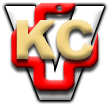 